(назва адміністративної послуги)(найменування органу, що видає документ дозвільного характеру)ТЕХНОЛОГІЧНА КАРТКА №271Видача експлуатаційного дозволуУмовніпозначки: В – виконує; У – бере участь; П – погоджує; З – затверджує.(назва адміністративної послуги)(найменування органу, що видає документ дозвільного характеру)ТЕХНОЛОГІЧНА КАРТКА № 272Видача експлуатаційного дозволу для  потужностей (об'єктів) з переробки неїстівних продуктів тваринного походженняУмовні позначки: В - виконує; У - бере участь; П - погоджує; 3 - затверджує.ІНФОРМАЦІЙНА КАРТКА №273Державна реєстрація потужностей оператора ринку(назва адміністративної послуги) Головне управління Держпродспоживслужби у Львівській області                    _________________________________________________________                                                                                    (найменування суб’єкта надання адміністративної послуги)ТЕХНОЛОГІЧНА КАРТКА №273Державна реєстрація потужностей оператора ринкуУмовні позначки: В - виконує; У - бере участь; П - погоджує; 3 - затверджує.ІНФОРМАЦІЙНА КАРТКА №274Внесення змін до відомостей Державного реєстру потужностей операторів ринку(назва адміністративної послуги) Головне управління Держпродспоживслужби у Львівській області                                                                                   (найменування суб’єкта надання адміністративної послуги)ТЕХНОЛОГІЧНА КАРТКА №274Внесення змін до відомостей Державного реєстру потужностей операторів ринкуІНФОРМАЦІЙНА КАРТКА №275Внесення відомостей про припинення використання потужності до Державного реєстру потужностей операторів ринку використання потужності (назва адміністративної послуги) Головне управління Держпродспоживслужби у Львівській області                                                                                    (найменування суб’єкта надання адміністративної послуги)ТЕХНОЛОГІЧНА КАРТКА №275Внесення відомостей про припинення використання потужності до Державного реєстру потужностей операторів ринку використання потужності Умовні позначки: В - виконує; У - бере участь; П - погоджує; 3 - затверджує.ІНФОРМАЦІЙНА КАРТКА №276Затвердження експортної потужності (назва адміністративної послуги) Головне управління Держпродспоживслужби у Львівській області                    _________________________________________________________                                                                                    (найменування суб’єкта надання адміністративної послуги)ТЕХНОЛОГІЧНА КАРТКА №276Затвердження експортної потужностіПримітка: Умовні позначки: В - виконує; У - бере участь; П - погоджує; 3 - затверджує.ІНФОРМАЦІЙНА  КАРТКА №277Видача дозволу (санітарного паспорта) на роботи з радіоактивними речовинами та іншими джерелами іонізуючого випромінювання (назва адміністративної послуги)Головне управління Держпродспоживслужби у Львівській області(найменування органу, що видає документ дозвільного характеру)ТЕХНОЛОГІЧНА КАРТКА №277Видача дозволу (санітарного паспорта) на роботи з радіоактивними речовинами та іншими джерелами іонізуючого випромінюванняІНФОРМАЦІЙНА КАРТКА №173Реєстрація пасікиВідділ економічного розвитку, інвестицій та МТД Городоцької міської ради(найменування органу, що видає документ дозвільного характеру)Центр надання адміністративних послуг Городоцької міської радиТЕХНОЛОГІЧНА КАРТКА №173Реєстрація пасікиУмовніпозначки: В – виконує; У – бере участь; П – погоджує; З – затверджує.ІНФОРМАЦІЙНА КАРТКА №172ПРИСВОЄННЯ СПОРТИВНИХ РОЗРЯДІВ СПОРТСМЕНАМ: 
ІІ та ІІІ спортивний розрядГуманітарне управління Городоцької міської ради(найменування органу, що видає документ дозвільного характеру)Центр надання адміністративних послуг Городоцької міської радиТЕХНОЛОГІЧНА КАРТКА № 172ПРИСВОЄННЯ СПОРТИВНИХ РОЗРЯДІВ СПОРТСМЕНАМ:ІІ та ІІІ спортивний розрядУмовні позначки: В – виконує; У – бере участь; П – погоджує; З – затверджує.ІНФОРМАЦІЙНА КАРТКА №221Реєстрація декларації про готовність до експлуатації  самочинно збудованого об’єкта, на який визнано право власності за рішенням судуСектор державної архітектурно-будівельної інспекції Городоцької міської ради(найменування органу, що видає документ дозвільного характеру)Центр надання адміністративних послуг Городоцької міської радиТехнологічна картка адміністративної послуги №221Реєстрація декларації про готовність до експлуатації самочинно збудованого об’єкта, на який визнано право власності за рішенням судуІНФОРМАЦІЙНА КАРТКА № 94Прийняття рішення про продовження строку проживання в жилих приміщеннях з фондів житла для тимчасового проживання Відділ документообігу, звернень та організаційно-інформаційної діяльності   Городоцької міської ради(найменування органу, що видає документ дозвільного характеру)Центр надання адміністративних послуг Городоцької міської радиТЕХНОЛОГІЧНА КАРТКА №94Прийняття рішення про продовження строку проживання в жилих приміщеннях з фондів житла для тимчасового проживанняУмовніпозначки: В – виконує; У – бере участь; П – погоджує; З – затверджує.ІНФОРМАЦІЙНА КАРТКА № 95Взяття на облік громадян, які потребують поліпшення житлових умов  Відділ документообігу, звернень та організаційно-інформаційної діяльності   Городоцької міської ради(найменування органу, що видає документ дозвільного характеру)Центр надання адміністративних послуг Городоцької міської радиТЕХНОЛОГІЧНА КАРТКА №95Взяття на облік громадян, які потребують поліпшення житлових умовУмовніпозначки: В – виконує; У – бере участь; П – погоджує; З – затверджує.ІНФОРМАЦІЙНА КАРТКА № 96Взяття на облік громадян, які потребують надання житлового приміщення з фондів житла для тимчасового проживання Відділ документообігу, звернень та організаційно-інформаційної діяльності   Городоцької міської ради(найменування органу, що видає документ дозвільного характеру)Центр надання адміністративних послуг Городоцької міської радиТЕХНОЛОГІЧНА КАРТКА №96Взяття на облік громадян, які потребують надання житлового приміщення з фондів житла для тимчасового проживання Умовніпозначки: В – виконує; У – бере участь; П – погоджує; З – затверджує.ІНФОРМАЦІЙНА КАРТКА № 112Рішення про продовження строку надання житлового приміщення з фондів житла для тимчасового проживання внутрішньо переміщених осіб Відділ документообігу, звернень та організаційно-інформаційної діяльності   Городоцької міської ради(найменування органу, що видає документ дозвільного характеру)Центр надання адміністративних послуг Городоцької міської радиТЕХНОЛОГІЧНА КАРТКА №112Рішення про продовження строку надання житлового приміщення з фондів житла для тимчасового проживання внутрішньо переміщених осібУмовніпозначки: В – виконує; У – бере участь; П – погоджує; З – затверджує.ІНФОРМАЦІЙНА КАРТКА № 92Видача дублікату свідоцтва про право власностіСектор ЖКГ, інфраструктури та захисту довкілля  Городоцької міської ради(найменування органу, що видає документ дозвільного характеру)Центр надання адміністративних послуг Городоцької міської радиТЕХНОЛОГІЧНА КАРТКА №92Видача дублікату свідоцтва про право власностіУмовні позначки: В – виконує; У – бере участь; П – погоджує;  З – затверджує.  ІНФОРМАЦІЙНА КАРТКА № 91Видача  свідоцтва про право власностіСектор ЖКГ, інфраструктури та захисту довкілля  Городоцької міської ради(найменування органу, що видає документ дозвільного характеру)Центр надання адміністративних послуг Городоцької міської радиЗ А Я В А                Прошу дати дозвіл на передачу в приватну (спільну сумісну, спільну часткову) власність квартиру (будинок), житлове приміщення в гуртожитку, кімнати у комунальній квартирі за адресою ____________________________ ________________, що займаю я разом із членами сім’ї на умовах найму.                  Додаток: 1) заява відповідного зразка «про передачу у приватну власність квартири (приміщення гуртожитку)» оформлена підприємством (організацією) - балансоутримувачем;2) копії паспорта (документа посвідчення особи) та ідентифікаційного  номера заявника та всіх дорослих осіб, зареєстрованих на проживання в зазначеній квартирі ; для неповнолітніх – свідоцтво про народження;3) довідка  про склад сім’ї наймача квартири (одноквартирного будинку);4) довідка про склад сім’ї громадянина, що мешкає у житловому приміщенні (кімнаті, кімнатах)  у гуртожитку; 5) довідка видана АТ «ОЩАДБАНК» про використання майнових чеків (на кожного члена сім’ї окремо).6) інші підтверджуючі  документи.Керівнику органу приватизації	    ______________________________               від наймача, що проживає за адресою			 ___________________________________________________________________________________________________ (прізвище, ім’я та по батькові)       телефон:_________Заява	Прошу оформити передачу в приватну (спільну сумісну, спільну часткову) власність квартиру (будинок), житлове приміщення в гуртожитку, кімнати у комунальній квартирі, що займаю я разом із членами сім’ї на умовах найму.	Згідно із Законами України «Про приватизацію державного житлового фонду» та «Про забезпечення реалізації житлових прав мешканців гуртожитків» моя сім’я має право на безоплатну  приватизацію житла.	При оформленні квартири (будинку), житлового приміщення у гуртожитку, кімнати у комунальній квартирі  у спільну часткову власність прошу передати у власність членам сім’ї у рівних частках __________________________________________________________________________________________________________________________________________________________________________________________________________________________________________Уповноваженим власником житла визначено ______________________________________	До заяви додаю:  1.Довідку про склад сім’ї та займані приміщення;                                           2.Документ, що підтверджує невикористання житлових чеків для                                                  приватизації державного житлового фонду;     3.______________________________________________________     4.______________________________________________________        5.______________________________________________________                                                       Підписи наймача та членів сім’ї  			__________________________________________						__________________________________________						__________________________________________						__________________________________________Підписи наймача та членів сім’ї засвідчую:________________________________________								(підпис)             П.І.Б.«_____» __________________ 20__ рокуКерівник підприємства по обслуговуванню житла _________________________________		 							(підпис)             П.І.Б.м.п.Я, ____________________________________________________________________	наймач квартири, яка знаходиться за адресою______________________________________повідомляю, що квартира (будинок), житлове приміщення в гуртожитку, кімната в комунальній квартирі отримана мною згідно чинного законодавства і ніякого провадження відносно мого житла в суді, прокуратурі та інших органах не здійснюється, в чому і розписуюсь       «_______» _____________________ 20    р. 				______________										        (підписДОВІДКАпро склад сім’ї наймача ізольованого житлового приміщення (блоку, секції)  у гуртожитку, та займані ними приміщення У житловому приміщенні у гуртожитку за адресою: __________________________________________________________________постійно мешкають і мають право на приватизацію житла на момент набрання чинності Законом України «Про забезпечення реалізації житлових прав мешканців гуртожитків»Житлове приміщення у гуртожитку складається з _______ кімнат житловою площею ________ кв.м., кухні площею ________ кв.м., ванни площею _________ кв.м., вбиральні площею ________ кв.м., коридору площею ______кв.м., веранди площею_______ кв.м., вбудованого приміщення площею _________ кв.м.	Житлове приміщення у гуртожитку обладнане балконом, лоджією, терасою площею ______ кв.м. (наявне підкреслити).	Загальна площа приміщення у гуртожитку _________ кв.м.За наймачем приміщення у гуртожитку закріплена комора площею _______ кв.м., що розташована у підвалі (цокольному поверсі), сарай площею_______ кв.м,_____________________________________________________________                                              (інші будівлі та споруди)Керівник підприємства по обслуговуванню житла____________________________________________			        				(підпис)			П.І.Б.ДОВІДКАпро склад сім’ї наймача квартири (одноквартирного будинку) та займані ними приміщення У квартирі (будинку) за адресою: __________________________________________________________________постійно мешкають і мають право на приватизацію житлаКвартира (будинок)  складається з _______ кімнат житловою площею ________ кв.м., кухні площею _______ кв.м., ванни площею _________ кв.м., вбиральні площею ________ кв.м., коридору площею ______кв.м., веранди площею_______ кв.м., вбудованого приміщення площею _________ кв.м.	Квартира (будинок) обладнана балконом, лоджією, терасою площею ______ кв.м. (наявне підкреслити).	Загальна площа квартири (будинку) _________ кв.м.За наймачем квартири (будинку) закріплена комора площею _______ кв.м., що розташована у підвалі (цокольному поверсі), сарай площею_______ кв.м,     ____________________________________________________________                                              (інші будівлі та споруди)Керівник підприємства по обслуговуванню житла____________________________________________			        				(підпис)			П.І.Б.ДОВІДКАпро склад сім’ї громадянина, що мешкає у житловому приміщенні (кімнаті, кімнатах)  у гуртожитку, та займані ними приміщенняУ  кімнаті (кімнатах) гуртожитку за адресою _________________________________постійно мешкають і мають право на приватизацію житла на момент набрання чинності Законом України  «Про забезпечення реалізації житлових прав мешканців гуртожитків»Кімната (кімнати) № ______ житловою площею ______ кв.м., обладнана балконом, лоджією, терасою площею _____ кв.м.(наявне підкреслити).Загальна площа кімнати (кімнат) ____________кв.м.Керівник підприємства пообслуговуванню гуртожитку ____________________________________________________						(підпис)			П.І.Б.м.п.ДОВІДКАпро склад сім’ї наймача квартири (будинку), житлового блоку (секції) в гуртожитку,  де мешкають ________ наймачів, та займані ними приміщенняКвартира (будинок), житловий блок (секція) (необхідне підкреслити) № ______ за адресою ______________________________________________________________________ є житловим приміщенням спільного заселення сім’ями-наймачами, які займають такі приміщення:Квартира (будинок), житловий блок (секція) (необхідне підкреслити) має такі підсобні приміщення спільного користування:	кухня площею ______ кв.м., ванна площею _______ кв.м., вбиральня площею ______ кв.м., коридор площею ______кв.м., __________________________________________________________(інші приміщення та їх площа)	Площа підсобних приміщень квартири (будинку), житлового блоку (секції) (необхідне підкреслити) спільного користування становить ________ кв.м.	Члени сім’ї наймача, що мають право на житло________________________________________________________________________________________________________________________________________________________________ (прізвище, ім’я та по батькові)За наймачем _________ закріплені: комора площею ______ кв.м., що знаходиться у підвалі, сарай площею______ кв.м., _____________________________________________________________                                                   (інші будівлі та споруди)	Реконструкція будинку планом не передбачена.Керівник підприємства по обслуговуванню житла _________________________________________			        				(підпис)			П.І.Б.м.п.ТЕХНОЛОГІЧНА КАРТКА №91Видача свідоцтва про право власностіУмовніпозначки: В – виконує; У – бере участь; П – погоджує; З – затверджує.ІНФОРМАЦІЙНА КАРТКА №261Прийняття рішення про надання соціальної послуги  з екстреного (кризового) втручання КУ «Центр надання соціальних послуг Городоцької міської ради»(найменування органу, що видає документ дозвільного характеру)Центр надання адміністративних послуг Городоцької міської радиТЕХНОЛОГІЧНА КАРТКА №261Прийняття рішення про надання соціальної послуги  з  екстреного (кризового) втручанняУмовні позначки: В – виконує; У – бере участь; П – погоджує; З – затверджує.ІНФОРМАЦІЙНА КАРТКА №268Прийняття рішення про надання соціальної послуги з супроводу під час інклюзивного навчанняКУ «Центр надання соціальних послуг Городоцької міської ради»(найменування органу, що видає документ дозвільного характеру)Центр надання адміністративних послуг Городоцької міської радиТЕХНОЛОГІЧНА КАРТКА №268Прийняття рішення про надання соціальної послуги з супроводу під час інклюзивного навчання Умовніпозначки: В – виконує; У – бере участь; П – погоджує; З – затверджує.городоцькаміськарада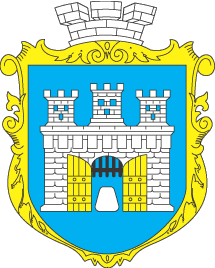 Центр надання адміністративних послугГородоцької міської радиhttp://horodok-rada.gov.ua/ЦНАП , e-mail: gorodok.cnap@gmail.comЦентр надання адміністративних послугГородоцької міської радиhttp://horodok-rada.gov.ua/ЦНАП , e-mail: gorodok.cnap@gmail.comЗатверджено рішенням виконавчого комітетувід ___ _________ № Затверджено рішенням виконавчого комітетувід ___ _________ № ІНФОРМАЦІЙНА  КАРТКА №271Видача експлуатаційного дозволу оператору ринку, що провадить діяльність, пов’язану з виробництвом та/або зберіганням харчових продуктів тваринного походження;  Видача експлуатаційного дозволу на потужність оператора ринку з виробництва та обігу кормів                                                      Головне управління  Держпродспоживслужби  у Львівській областіІнформація про центр надання адміністративної послугиІнформація про центр надання адміністративної послугиІнформація про центр надання адміністративної послугиІнформація про центр надання адміністративної послугиІнформація про центр надання адміністративної послугиІнформація про центр надання адміністративної послугиІнформація про центр надання адміністративної послуги Найменування центру надання адміністративної послуги, в якому здійснюється обслуговування суб’єкта звернення Найменування центру надання адміністративної послуги, в якому здійснюється обслуговування суб’єкта звернення Найменування центру надання адміністративної послуги, в якому здійснюється обслуговування суб’єкта звернення Найменування центру надання адміністративної послуги, в якому здійснюється обслуговування суб’єкта звернення Найменування центру надання адміністративної послуги, в якому здійснюється обслуговування суб’єкта звернення Найменування центру надання адміністративної послуги, в якому здійснюється обслуговування суб’єкта зверненняЦентр надання адміністративних послуг Городоцької міської радиЛьвівської області
1.1. Місцезнаходження центру надання адміністративної послуги Місцезнаходження центру надання адміністративної послуги Місцезнаходження центру надання адміністративної послуги Місцезнаходження центру надання адміністративної послугиАдреса: 81500, Львівська обл., м. Городок, майдан Гайдамаків, 62.2. Інформація щодо режиму роботи центру надання адміністративної послуги Інформація щодо режиму роботи центру надання адміністративної послуги Інформація щодо режиму роботи центру надання адміністративної послуги Інформація щодо режиму роботи центру надання адміністративної послугиПрийом суб’єктів звернень: понеділок: 09:00 - 17:00вівторок: 09:00 – 20:00 середа, четвер : 09:00 - 17:00п’ятниця:09:00 – 16:00 субота: 09:00–13:00 неділя: вихідний день3.3. Телефон/факс (довідки), адреса електронної пошти та веб-сайт центру надання адміністративної послуги Телефон/факс (довідки), адреса електронної пошти та веб-сайт центру надання адміністративної послуги Телефон/факс (довідки), адреса електронної пошти та веб-сайт центру надання адміністративної послуги Телефон/факс (довідки), адреса електронної пошти та веб-сайт центру надання адміністративної послугиТел.: (0231) 3-02-25Електронна пошта:gorodok.cnap@gmail.comВеб-сайт:http://horodok-rada.gov.ua/ЦНАПІнформація про суб’єкта надання адміністративної послугиІнформація про суб’єкта надання адміністративної послугиІнформація про суб’єкта надання адміністративної послугиІнформація про суб’єкта надання адміністративної послугиІнформація про суб’єкта надання адміністративної послугиІнформація про суб’єкта надання адміністративної послугиІнформація про суб’єкта надання адміністративної послуги4.Місцезнаходження суб’єкта надання адміністративної послугиМісцезнаходження суб’єкта надання адміністративної послугиМісцезнаходження суб’єкта надання адміністративної послугиМісцезнаходження суб’єкта надання адміністративної послугиГоловне управління Держпродспоживслужби у Львівській області Головне управління Держпродспоживслужби у Львівській області 5.Інформація щодо режиму роботи суб’єкта надання адміністративної послугиІнформація щодо режиму роботи суб’єкта надання адміністративної послугиІнформація щодо режиму роботи суб’єкта надання адміністративної послугиІнформація щодо режиму роботи суб’єкта надання адміністративної послугиПонеділок-четвер з 800 до 1700П’ятниця з 800 до 1600Перерва на обід з 1200 до 1300Понеділок-четвер з 800 до 1700П’ятниця з 800 до 1600Перерва на обід з 1200 до 13006.Телефон/факс (довідки), адреса електронної пошти та веб-сайт суб’єкта надання адміністративної послугиТелефон/факс (довідки), адреса електронної пошти та веб-сайт суб’єкта надання адміністративної послугиТелефон/факс (довідки), адреса електронної пошти та веб-сайт суб’єкта надання адміністративної послугиТелефон/факс (довідки), адреса електронної пошти та веб-сайт суб’єкта надання адміністративної послугиТелефон/факс +38(032)2613690Е-mail: office@lvivdpss.gov.uaсайт: www. lvivdpss.gov.uaТелефон/факс +38(032)2613690Е-mail: office@lvivdpss.gov.uaсайт: www. lvivdpss.gov.uaНормативні акти, якими регламентується надання адміністративної послугиНормативні акти, якими регламентується надання адміністративної послугиНормативні акти, якими регламентується надання адміністративної послугиНормативні акти, якими регламентується надання адміністративної послугиНормативні акти, якими регламентується надання адміністративної послугиНормативні акти, якими регламентується надання адміністративної послугиНормативні акти, якими регламентується надання адміністративної послуги7.7.Закони УкраїниЗакони УкраїниЗакон України "Про основні принципи та вимоги до безпечності та якості харчових продуктів", ст. 23, 24; Закон України «Про безпечність та гігієну кормів», ст.14;Закон України "Про дозвільну систему у сфері господарської діяльності".Закон України «Про Перелік документів дозвільного характеру у сфері господарської діяльності» п.155;Закон України «Про адміністративні послуги» ст.8.Закон України "Про основні принципи та вимоги до безпечності та якості харчових продуктів", ст. 23, 24; Закон України «Про безпечність та гігієну кормів», ст.14;Закон України "Про дозвільну систему у сфері господарської діяльності".Закон України «Про Перелік документів дозвільного характеру у сфері господарської діяльності» п.155;Закон України «Про адміністративні послуги» ст.8.Закон України "Про основні принципи та вимоги до безпечності та якості харчових продуктів", ст. 23, 24; Закон України «Про безпечність та гігієну кормів», ст.14;Закон України "Про дозвільну систему у сфері господарської діяльності".Закон України «Про Перелік документів дозвільного характеру у сфері господарської діяльності» п.155;Закон України «Про адміністративні послуги» ст.8.8.8.Акти Кабінету Міністрів УкраїниАкти Кабінету Міністрів УкраїниПостанова Кабінету Міністрів України від 11.11.2015 року № 930 "Про затвердження Порядку видачі експлуатаційного дозволу, форми експлуатаційного дозволу та визнання такими, що втратили чинність, деяких постанов Кабінету Міністрів". Постанова Кабінету Міністрів України від 18.08.2021 №884 «Деякі питання реалізації Закону України «Про безпечність та гігієну кормів».Постанова Кабінету Міністрів України  від 20.02.2013 року № 118 "Про затвердження Примірного положення про центр надання адміністративних послуг".Розпорядження Кабінету Міністрів України від 16 травня 2014 року № 523-р «Деякі питання надання адміністративних послуг органів виконавчої влади через центри надання адміністративних послуг».Постанова Кабінету Міністрів України від 11.11.2015 року № 930 "Про затвердження Порядку видачі експлуатаційного дозволу, форми експлуатаційного дозволу та визнання такими, що втратили чинність, деяких постанов Кабінету Міністрів". Постанова Кабінету Міністрів України від 18.08.2021 №884 «Деякі питання реалізації Закону України «Про безпечність та гігієну кормів».Постанова Кабінету Міністрів України  від 20.02.2013 року № 118 "Про затвердження Примірного положення про центр надання адміністративних послуг".Розпорядження Кабінету Міністрів України від 16 травня 2014 року № 523-р «Деякі питання надання адміністративних послуг органів виконавчої влади через центри надання адміністративних послуг».Постанова Кабінету Міністрів України від 11.11.2015 року № 930 "Про затвердження Порядку видачі експлуатаційного дозволу, форми експлуатаційного дозволу та визнання такими, що втратили чинність, деяких постанов Кабінету Міністрів". Постанова Кабінету Міністрів України від 18.08.2021 №884 «Деякі питання реалізації Закону України «Про безпечність та гігієну кормів».Постанова Кабінету Міністрів України  від 20.02.2013 року № 118 "Про затвердження Примірного положення про центр надання адміністративних послуг".Розпорядження Кабінету Міністрів України від 16 травня 2014 року № 523-р «Деякі питання надання адміністративних послуг органів виконавчої влади через центри надання адміністративних послуг».9.9.Акти центральних органів виконавчої владиАкти центральних органів виконавчої владиПорядок формування та ведення Державного реєстру потужностей з виробництва та обігу кормів, затверджений наказом Мінагрополітики від 06 травня 2019 року № 241 «Про затвердження деяких нормативно-правових актів щодо безпечності та гігієни кормів», зареєстрований Міністерством юстиції України 19 липня 2019 року за № 807/33778Порядок формування та ведення Державного реєстру потужностей з виробництва та обігу кормів, затверджений наказом Мінагрополітики від 06 травня 2019 року № 241 «Про затвердження деяких нормативно-правових актів щодо безпечності та гігієни кормів», зареєстрований Міністерством юстиції України 19 липня 2019 року за № 807/33778Порядок формування та ведення Державного реєстру потужностей з виробництва та обігу кормів, затверджений наказом Мінагрополітики від 06 травня 2019 року № 241 «Про затвердження деяких нормативно-правових актів щодо безпечності та гігієни кормів», зареєстрований Міністерством юстиції України 19 липня 2019 року за № 807/3377810.10. Акти місцевих органів виконавчої влади/ органів місцевого самоврядування Акти місцевих органів виконавчої влади/ органів місцевого самоврядування---Умови отримання адміністративної послугиУмови отримання адміністративної послугиУмови отримання адміністративної послугиУмови отримання адміністративної послугиУмови отримання адміністративної послугиУмови отримання адміністративної послугиУмови отримання адміністративної послуги11.11. Підстава для одержання адміністративної послугиПровадження діяльності, пов’язаної з виробництвом та/або зберіганням харчових продуктів тваринного походження.Провадження діяльності, пов’язаної з виробництвом та/або зберіганням харчових продуктів тваринного походження.Провадження діяльності, пов’язаної з виробництвом та/або зберіганням харчових продуктів тваринного походження.Провадження діяльності, пов’язаної з виробництвом та/або зберіганням харчових продуктів тваринного походження.11.11. Підстава для одержання адміністративної послугиВиконання статті 14 Закону України «Про безпечність та гігієну кормів»Провадження діяльності на потужностях: 1)Виробництво та/або обіг кормових добавок2)Виробництво та/або обіг преміксів, виготовлених з використанням кормових добавок;3)Виробництво з метою введення в обіг або лише для власного господарства кормових сумішей з використанням кормових добавок або преміксівВиконання статті 14 Закону України «Про безпечність та гігієну кормів»Провадження діяльності на потужностях: 1)Виробництво та/або обіг кормових добавок2)Виробництво та/або обіг преміксів, виготовлених з використанням кормових добавок;3)Виробництво з метою введення в обіг або лише для власного господарства кормових сумішей з використанням кормових добавок або преміксівВиконання статті 14 Закону України «Про безпечність та гігієну кормів»Провадження діяльності на потужностях: 1)Виробництво та/або обіг кормових добавок2)Виробництво та/або обіг преміксів, виготовлених з використанням кормових добавок;3)Виробництво з метою введення в обіг або лише для власного господарства кормових сумішей з використанням кормових добавок або преміксівВиконання статті 14 Закону України «Про безпечність та гігієну кормів»Провадження діяльності на потужностях: 1)Виробництво та/або обіг кормових добавок2)Виробництво та/або обіг преміксів, виготовлених з використанням кормових добавок;3)Виробництво з метою введення в обіг або лише для власного господарства кормових сумішей з використанням кормових добавок або преміксів12.12.Вичерпний перелік документів, необхідних для отримання адміністративної послуги, а також вимоги до них1. Заява.2. Перелік харчових продуктів, що планується виробляти та/або зберігати.1. Заява.2. Перелік харчових продуктів, що планується виробляти та/або зберігати.1. Заява.2. Перелік харчових продуктів, що планується виробляти та/або зберігати.1. Заява.2. Перелік харчових продуктів, що планується виробляти та/або зберігати.13.13. Порядок та спосіб подання документів, необхідних для отримання адміністративної послугиЗаява про видачу експлуатаційного дозволу на потужність може бути подана в паперовій або електронній формі. Подання заяви в електронній формі здійснюється з використанням кваліфікованого електронного підпису чи печатки із застосуванням інформаційно-телекомунікаційних ресурсів Держпродспоживслужби.  Заява про видачу експлуатаційного дозволу на потужність може бути подана в паперовій або електронній формі. Подання заяви в електронній формі здійснюється з використанням кваліфікованого електронного підпису чи печатки із застосуванням інформаційно-телекомунікаційних ресурсів Держпродспоживслужби.  Заява про видачу експлуатаційного дозволу на потужність може бути подана в паперовій або електронній формі. Подання заяви в електронній формі здійснюється з використанням кваліфікованого електронного підпису чи печатки із застосуванням інформаційно-телекомунікаційних ресурсів Держпродспоживслужби.  Заява про видачу експлуатаційного дозволу на потужність може бути подана в паперовій або електронній формі. Подання заяви в електронній формі здійснюється з використанням кваліфікованого електронного підпису чи печатки із застосуванням інформаційно-телекомунікаційних ресурсів Держпродспоживслужби.  14.14. Платність (безоплатність) надання адміністративної послугиПлатно.Платно.Платно.Платно.                          У разі платності:                          У разі платності:                          У разі платності:                          У разі платності:                          У разі платності:                          У разі платності:                          У разі платності:14.114.1Нормативно-правові акти, на підставі яких стягується платаЗакон України "Про основні принципи та вимоги до безпечності та якості харчових продуктів", ст. 23Постанова Кабінету Міністрів України від 11.11.2015року № 930 "Про затвердження Порядку видачі експлуатаційного дозволу, форми експлуатаційного дозволу та визнання такими, що втратили чинність, деяких постанов Кабінету Міністрів".Закон України "Про основні принципи та вимоги до безпечності та якості харчових продуктів", ст. 23Постанова Кабінету Міністрів України від 11.11.2015року № 930 "Про затвердження Порядку видачі експлуатаційного дозволу, форми експлуатаційного дозволу та визнання такими, що втратили чинність, деяких постанов Кабінету Міністрів".Закон України "Про основні принципи та вимоги до безпечності та якості харчових продуктів", ст. 23Постанова Кабінету Міністрів України від 11.11.2015року № 930 "Про затвердження Порядку видачі експлуатаційного дозволу, форми експлуатаційного дозволу та визнання такими, що втратили чинність, деяких постанов Кабінету Міністрів".Закон України "Про основні принципи та вимоги до безпечності та якості харчових продуктів", ст. 23Постанова Кабінету Міністрів України від 11.11.2015року № 930 "Про затвердження Порядку видачі експлуатаційного дозволу, форми експлуатаційного дозволу та визнання такими, що втратили чинність, деяких постанов Кабінету Міністрів".14.114.1Нормативно-правові акти, на підставі яких стягується платастаття 14 Закону України «Про безпечність та гігієну кормів»стаття 14 Закону України «Про безпечність та гігієну кормів»стаття 14 Закону України «Про безпечність та гігієну кормів»стаття 14 Закону України «Про безпечність та гігієну кормів»14.214.2Розмір та порядок внесення плати (адміністративного збору за платну адміністративну послугуРозмір плати (адміністративний збір) за надання адміністративної послуги з видачі або поновлення дії експлуатаційного дозволу становить 0,17 мінімальної заробітної плати у місячному розмірі, встановленої законом на 1 січня календарного року, в якому заява подається оператором ринку в центр надання адміністративних послуг, до визначення розміру адміністративного збору законом. Розмір плати (адміністративний збір) за надання адміністративної послуги з видачі або поновлення дії експлуатаційного дозволу становить 0,17 мінімальної заробітної плати у місячному розмірі, встановленої законом на 1 січня календарного року, в якому заява подається оператором ринку в центр надання адміністративних послуг, до визначення розміру адміністративного збору законом. Розмір плати (адміністративний збір) за надання адміністративної послуги з видачі або поновлення дії експлуатаційного дозволу становить 0,17 мінімальної заробітної плати у місячному розмірі, встановленої законом на 1 січня календарного року, в якому заява подається оператором ринку в центр надання адміністративних послуг, до визначення розміру адміністративного збору законом. Розмір плати (адміністративний збір) за надання адміністративної послуги з видачі або поновлення дії експлуатаційного дозволу становить 0,17 мінімальної заробітної плати у місячному розмірі, встановленої законом на 1 січня календарного року, в якому заява подається оператором ринку в центр надання адміністративних послуг, до визначення розміру адміністративного збору законом. 14.314.3Розрахунковий рахунок для внесення платиОтримувач платежу: ГУК Львiв/ Городоцька тг/22012500Отримувач платежу: ГУК Львiв/ Городоцька тг/22012500Отримувач платежу: ГУК Львiв/ Городоцька тг/22012500Отримувач платежу: ГУК Львiв/ Городоцька тг/2201250014.314.3Розрахунковий рахунок для внесення платиКод ЄДРПОУ отримувача: 38008294Код ЄДРПОУ отримувача: 38008294Код ЄДРПОУ отримувача: 38008294Код ЄДРПОУ отримувача: 3800829414.314.3Розрахунковий рахунок для внесення платиБанк отримувача: Казначейство України (ел. адм. подат.)                                                                                                                                                                                                                     Банк отримувача: Казначейство України (ел. адм. подат.)                                                                                                                                                                                                                     Банк отримувача: Казначейство України (ел. адм. подат.)                                                                                                                                                                                                                     Банк отримувача: Казначейство України (ел. адм. подат.)                                                                                                                                                                                                                     14.314.3Розрахунковий рахунок для внесення платиНомер рахунку: UA268999980334159879021013893Номер рахунку: UA268999980334159879021013893Номер рахунку: UA268999980334159879021013893Номер рахунку: UA26899998033415987902101389314.314.3Розрахунковий рахунок для внесення платиКод класифікаціїдоходів бюджету:22012500Код класифікаціїдоходів бюджету:22012500Код класифікаціїдоходів бюджету:22012500Код класифікаціїдоходів бюджету:2201250014.314.3Розрахунковий рахунок для внесення платиНайменування коду класифікаціїдоходів бюджету: Плата за надання інших адміністративних послугНайменування коду класифікаціїдоходів бюджету: Плата за надання інших адміністративних послугНайменування коду класифікаціїдоходів бюджету: Плата за надання інших адміністративних послугНайменування коду класифікаціїдоходів бюджету: Плата за надання інших адміністративних послуг14.314.3Розрахунковий рахунок для внесення платиНаявність відомчої ознаки:"21" Державна служба України з питань безпечності харчових продуктів та захисту споживачівНаявність відомчої ознаки:"21" Державна служба України з питань безпечності харчових продуктів та захисту споживачівНаявність відомчої ознаки:"21" Державна служба України з питань безпечності харчових продуктів та захисту споживачівНаявність відомчої ознаки:"21" Державна служба України з питань безпечності харчових продуктів та захисту споживачів14.314.3Розрахунковий рахунок для внесення платиBLKK:BLKK:BLKK:BLKK:15.15.Строк надання адміністративної послугиВидача експлуатаційного дозволу на потужність здійснюється територіальним органом Держпродспоживслужби протягом 30 календарних днів з дня отримання ним заяви про видачу  експлуатаційного дозволу на потужність.Видача експлуатаційного дозволу на потужність здійснюється територіальним органом Держпродспоживслужби протягом 30 календарних днів з дня отримання ним заяви про видачу  експлуатаційного дозволу на потужність.Видача експлуатаційного дозволу на потужність здійснюється територіальним органом Держпродспоживслужби протягом 30 календарних днів з дня отримання ним заяви про видачу  експлуатаційного дозволу на потужність.Видача експлуатаційного дозволу на потужність здійснюється територіальним органом Держпродспоживслужби протягом 30 календарних днів з дня отримання ним заяви про видачу  експлуатаційного дозволу на потужність.16.16.Перелік підстав для відмови у наданні адміністративної послугиПідстави для відмови у видачі експлуатаційного дозволу:неподання заяви та переліку харчових продуктів, що планується виробляти або зберігати;недостовірність відомостей, зазначених у поданих документах;невідповідність заявлених потужностей вимогам Закону України « Про основні принципи та вимоги до безпечності та якості харчових продуктів»; у разі якщо потужності є агропродовольчих ринок, - оператором ринку не створено умов для належної роботи лабораторії (не виділено у користування службових приміщень, облаштованих опаленням, електрикою, вентиляцією, водопроводом з гарячою водою, каналізацією).Підстави для відмови у видачі експлуатаційного дозволу:неподання заяви та переліку харчових продуктів, що планується виробляти або зберігати;недостовірність відомостей, зазначених у поданих документах;невідповідність заявлених потужностей вимогам Закону України « Про основні принципи та вимоги до безпечності та якості харчових продуктів»; у разі якщо потужності є агропродовольчих ринок, - оператором ринку не створено умов для належної роботи лабораторії (не виділено у користування службових приміщень, облаштованих опаленням, електрикою, вентиляцією, водопроводом з гарячою водою, каналізацією).Підстави для відмови у видачі експлуатаційного дозволу:неподання заяви та переліку харчових продуктів, що планується виробляти або зберігати;недостовірність відомостей, зазначених у поданих документах;невідповідність заявлених потужностей вимогам Закону України « Про основні принципи та вимоги до безпечності та якості харчових продуктів»; у разі якщо потужності є агропродовольчих ринок, - оператором ринку не створено умов для належної роботи лабораторії (не виділено у користування службових приміщень, облаштованих опаленням, електрикою, вентиляцією, водопроводом з гарячою водою, каналізацією).Підстави для відмови у видачі експлуатаційного дозволу:неподання заяви та переліку харчових продуктів, що планується виробляти або зберігати;недостовірність відомостей, зазначених у поданих документах;невідповідність заявлених потужностей вимогам Закону України « Про основні принципи та вимоги до безпечності та якості харчових продуктів»; у разі якщо потужності є агропродовольчих ринок, - оператором ринку не створено умов для належної роботи лабораторії (не виділено у користування службових приміщень, облаштованих опаленням, електрикою, вентиляцією, водопроводом з гарячою водою, каналізацією).16.16.Перелік підстав для відмови у наданні адміністративної послуги-Відсутність у заяві про видачу експлуатаційного дозволу інформації, що вимагається відповідно до частини третьої статті 14 Закону України «Про безпечність та гігієну кормів»;-виявлення у заяві про видачу експлуатаційного дозволу недостовірних відомостей;-невідповідність потужності вимогам законодавства про корми, крім випадку, передбаченого частиною сьомою статті 14 Закону України «Про безпечність та гігієну кормів»-Відсутність у заяві про видачу експлуатаційного дозволу інформації, що вимагається відповідно до частини третьої статті 14 Закону України «Про безпечність та гігієну кормів»;-виявлення у заяві про видачу експлуатаційного дозволу недостовірних відомостей;-невідповідність потужності вимогам законодавства про корми, крім випадку, передбаченого частиною сьомою статті 14 Закону України «Про безпечність та гігієну кормів»-Відсутність у заяві про видачу експлуатаційного дозволу інформації, що вимагається відповідно до частини третьої статті 14 Закону України «Про безпечність та гігієну кормів»;-виявлення у заяві про видачу експлуатаційного дозволу недостовірних відомостей;-невідповідність потужності вимогам законодавства про корми, крім випадку, передбаченого частиною сьомою статті 14 Закону України «Про безпечність та гігієну кормів»-Відсутність у заяві про видачу експлуатаційного дозволу інформації, що вимагається відповідно до частини третьої статті 14 Закону України «Про безпечність та гігієну кормів»;-виявлення у заяві про видачу експлуатаційного дозволу недостовірних відомостей;-невідповідність потужності вимогам законодавства про корми, крім випадку, передбаченого частиною сьомою статті 14 Закону України «Про безпечність та гігієну кормів»17.17.Результат надання адміністративної послугиВидача дозволу для провадження діяльності операторів потужностей (об’єктів), пов’язаної з виробництвом та/ або зберіганням харчових продуктів тваринного походження.Видача дозволу для провадження діяльності операторів потужностей (об’єктів), пов’язаної з виробництвом та/ або зберіганням харчових продуктів тваринного походження.Видача дозволу для провадження діяльності операторів потужностей (об’єктів), пов’язаної з виробництвом та/ або зберіганням харчових продуктів тваринного походження.Видача дозволу для провадження діяльності операторів потужностей (об’єктів), пов’язаної з виробництвом та/ або зберіганням харчових продуктів тваринного походження.17.17.Результат надання адміністративної послугиВидача дозволу для провадження діяльності потужності з:1)Виробництва та/або обігу кормових добавок;2)Виробництва та/або обігу преміксів, виготовлених з використанням кормових добавок;3)Виробництва з метою введення в обіг або лише для власного господарства кормових сумішей з використанням кормових добавок або преміксів.  Видача дозволу для провадження діяльності потужності з:1)Виробництва та/або обігу кормових добавок;2)Виробництва та/або обігу преміксів, виготовлених з використанням кормових добавок;3)Виробництва з метою введення в обіг або лише для власного господарства кормових сумішей з використанням кормових добавок або преміксів.  Видача дозволу для провадження діяльності потужності з:1)Виробництва та/або обігу кормових добавок;2)Виробництва та/або обігу преміксів, виготовлених з використанням кормових добавок;3)Виробництва з метою введення в обіг або лише для власного господарства кормових сумішей з використанням кормових добавок або преміксів.  Видача дозволу для провадження діяльності потужності з:1)Виробництва та/або обігу кормових добавок;2)Виробництва та/або обігу преміксів, виготовлених з використанням кормових добавок;3)Виробництва з метою введення в обіг або лише для власного господарства кормових сумішей з використанням кормових добавок або преміксів.  18.18.Способи отримання відповіді (результату)Експлуатаційний дозвіл видається особисто оператору ринку або надсилається йому поштовим відправленням у строк, встановлений для видачі експлуатаційного дозволу, але не пізніше трьох робочих днів з дня прийняття рішення про видачу експлуатаційного дозволуЕксплуатаційний дозвіл видається особисто оператору ринку або надсилається йому поштовим відправленням у строк, встановлений для видачі експлуатаційного дозволу, але не пізніше трьох робочих днів з дня прийняття рішення про видачу експлуатаційного дозволуЕксплуатаційний дозвіл видається особисто оператору ринку або надсилається йому поштовим відправленням у строк, встановлений для видачі експлуатаційного дозволу, але не пізніше трьох робочих днів з дня прийняття рішення про видачу експлуатаційного дозволуЕксплуатаційний дозвіл видається особисто оператору ринку або надсилається йому поштовим відправленням у строк, встановлений для видачі експлуатаційного дозволу, але не пізніше трьох робочих днів з дня прийняття рішення про видачу експлуатаційного дозволу19.19.ПриміткаВидача (відмова у видачі, переоформлення, анулювання) здійснюється відповідно до Закону України «Про дозвільну систему у сфері господарської діяльності.Інформація про видані дозволи вноситься до реєстру відповідно до наказу Мінагрополітики від 10 лютого 2016 року № 40 «Про затвердження  Порядку ведення реєстру операторів ринку на та потужностей, на які видано експлуатаційний дозвіл», зареєстрованого в Мін’юсті 12 березня 2016 року № 383/28513.Видача (відмова у видачі, переоформлення, анулювання) здійснюється відповідно до Закону України «Про дозвільну систему у сфері господарської діяльності.Інформація про видані дозволи вноситься до реєстру відповідно до наказу Мінагрополітики від 10 лютого 2016 року № 40 «Про затвердження  Порядку ведення реєстру операторів ринку на та потужностей, на які видано експлуатаційний дозвіл», зареєстрованого в Мін’юсті 12 березня 2016 року № 383/28513.Видача (відмова у видачі, переоформлення, анулювання) здійснюється відповідно до Закону України «Про дозвільну систему у сфері господарської діяльності.Інформація про видані дозволи вноситься до реєстру відповідно до наказу Мінагрополітики від 10 лютого 2016 року № 40 «Про затвердження  Порядку ведення реєстру операторів ринку на та потужностей, на які видано експлуатаційний дозвіл», зареєстрованого в Мін’юсті 12 березня 2016 року № 383/28513.Видача (відмова у видачі, переоформлення, анулювання) здійснюється відповідно до Закону України «Про дозвільну систему у сфері господарської діяльності.Інформація про видані дозволи вноситься до реєстру відповідно до наказу Мінагрополітики від 10 лютого 2016 року № 40 «Про затвердження  Порядку ведення реєстру операторів ринку на та потужностей, на які видано експлуатаційний дозвіл», зареєстрованого в Мін’юсті 12 березня 2016 року № 383/28513.19.19.ПриміткаРішення про відмову видачі експлуатаційного дозволу на потужності приймається територіальним органом Держпродспоживслужби за наявності хоча б однієї з підстав, визначених частиною дванадцятою статті 14 Закону України «Про безпечність та гігієну кормів».Копія рішення про відмову у видачі експлуатаційного дозволу на потужність надається оператору ринку відповідно до частини  чотирнадцятої статті 14 Закону України «Про безпечність та гігієну кормів».Рішення про відмову видачі експлуатаційного дозволу на потужності приймається територіальним органом Держпродспоживслужби за наявності хоча б однієї з підстав, визначених частиною дванадцятою статті 14 Закону України «Про безпечність та гігієну кормів».Копія рішення про відмову у видачі експлуатаційного дозволу на потужність надається оператору ринку відповідно до частини  чотирнадцятої статті 14 Закону України «Про безпечність та гігієну кормів».Рішення про відмову видачі експлуатаційного дозволу на потужності приймається територіальним органом Держпродспоживслужби за наявності хоча б однієї з підстав, визначених частиною дванадцятою статті 14 Закону України «Про безпечність та гігієну кормів».Копія рішення про відмову у видачі експлуатаційного дозволу на потужність надається оператору ринку відповідно до частини  чотирнадцятої статті 14 Закону України «Про безпечність та гігієну кормів».Рішення про відмову видачі експлуатаційного дозволу на потужності приймається територіальним органом Держпродспоживслужби за наявності хоча б однієї з підстав, визначених частиною дванадцятою статті 14 Закону України «Про безпечність та гігієну кормів».Копія рішення про відмову у видачі експлуатаційного дозволу на потужність надається оператору ринку відповідно до частини  чотирнадцятої статті 14 Закону України «Про безпечність та гігієну кормів».Затверджено рішенням виконавчого комітетувід _____2023 №___№ з/пЕтапи надання адміністративної послугиВідповідальна посадова особа і виконавчий органДіяТермін виконання, (днів)123451Прийом і перевірка повноти вхідного пакета документів про надання адміністративної послуги, реєстрація заяви, формування дозвільної справи, занесення даних до ІС “ВУЛИК”. Передача пакета документів заявника суб’єкту надання адміністративної послуги - фахівцю Головного управління Держпродспоживслужби у ЛО для реєстраціїАдміністратор ЦНАП   ВПротягом 1 дня2Вивчення вхідного пакета документів про надання адміністративної послуги  та Передача пакета документів начальнику Головного управління Держпродспоживслужби  у ЛО для ознайомленняВідповідальний фахівець головного управління Держпродспоживслужби у ЛОВПротягом 2 дня3Визначення терміну виконання та відповідальних виконавців на рівні керівників структурних підрозділів територіального органу Держпродспоживслужби в Городоцькому районіНачальник Головного управління                                                           Держпродспоживслужби у Львівській області     ВПротягом1 -2 дня4Визначення виконавців на рівні структурних підрозділів територіального органуНачальник Головного управління                                                           Держпродспоживслужби у Львівській області      ВПротягом1-2 дня4Передача до виконання пакету документів виконавцю структурного підрозділу територіального органуНачальник Головного управління                                                           Держпродспоживслужби у Львівській області      ВПротягом1-2 дня5Вивчення наданого пакету на предмет достовірності наданих відомостей Виконавець СНАП     ВПротягом3-4 дня6Підписання наказу та призначення державних інспекторів Держпродспоживслужби для проведення інспектування потужностей (об'єктів) з метою встановлення їх відповідності положенням Закону України "Про ветеринарну медицину", ветеринарно-санітарним заходам та технічним регламентам.Начальник Головного управління                                                           Держпродспоживслужби у Львівській області      ВПротягом4-6 дня7Перевірка стану здійснення ветеринарно-санітарних заходів на потужності (об’єкті)Виконавець СНАП     ВПротягом6-15 дня9Оформлення за результатами перевірки  відповідного акту, в 
якому зазначається стан здійснення ветеринарно-санітарних заходів, 
а в разі, коли заходи не здійснювалися, - детальний опис виявлених порушень з посиланням на відповідну вимогу законодавства.Виконавець СНАП     ВПротягом15 дня10Подання акту начальнику Держпродспоживслужби відповідного територіального органу для 
прийняття рішення про видачу дозволу чи відмову в його видачіВиконавець СНАП    ВПротягом15-16 дня11Оцінка прийнятності ризику та дотримання ветеринарно-санітарних заходів, передбачених законодавством організатором заходуНачальник Головного управління                                                           Держпродспоживслужби у Львівській області Протягом16–20 дня12Підготовка проекту рішення про відмову в видачі дозволуВиконавець СНАП     ВПротягом16 дня13Передача проекту рішення про відмову в його видачі на розгляд начальника Держпродспоживслужби відповідного територіального органуВиконавець СНАП     ВПротягом16 дня14Підписання рішення про відмову у видачі дозволу (у разі відмови у видачі дозволу)Начальник Головного управління                                                           Держпродспоживслужби у Львівській області      ВПротягом16 дня15Реєстрація та направлення відмови у видачі дозволу адміністратору ЦНАПу для повідомлення   заявника про відмову у видачі дозволуВиконавець СНАП    ВПротягом16-17 дня16Розгляд пакету документів та підготовленого проекту дозволу, візування проекту дозволуВиконавець СНАП,Начальник відділу виконавця СНАП та його керівникВ, П Протягом20–25 дня17Розгляд пакету документів та підготовленого проекту дозволу, підписання дозволуНачальник Головного управління                                                           Держпродспоживслужби у Львівській області      ППротягом20–27 дня18Реєстрація підписаного дозволу та передача дозволу адміністратору ЦНАПу. Виконавець СНАПВ, П Протягом27–30 дня. Не пізніше наступного дня після реєстрації19Внесення інформації про результат надання адміністративної послуги до інформаційної системи "Програмний комплекс автоматизації ЦНАП"(«Вулик»).Адміністратор ЦНАПВНе пізніше наступного дня після реєстрації21Видача замовнику експлуатаційного дозволу Адміністратор ЦНАП  ВНе пізніше наступного дня після реєстраціїЗагальна кількість днів надання послуги – 30 робочих днів.Загальна кількість днів надання послуги – 30 робочих днів.Загальна кількість днів надання послуги – 30 робочих днів.Загальна кількість днів надання послуги – 30 робочих днів.Загальна кількість днів надання послуги – 30 робочих днів.Загальна кількість днів передбачена законодавством–  30 робочих днів.Загальна кількість днів передбачена законодавством–  30 робочих днів.Загальна кількість днів передбачена законодавством–  30 робочих днів.Загальна кількість днів передбачена законодавством–  30 робочих днів.Загальна кількість днів передбачена законодавством–  30 робочих днів.городоцькаміськарадаЦентр надання адміністративних послугГородоцької міської радиhttp://horodok-rada.gov.ua/ЦНАП , e-mail: gorodok.cnap@gmail.comЦентр надання адміністративних послугГородоцької міської радиhttp://horodok-rada.gov.ua/ЦНАП , e-mail: gorodok.cnap@gmail.comЗатверджено рішенням виконавчого комітетувід ___ _________ № Затверджено рішенням виконавчого комітетувід ___ _________ № ІНФОРМАЦІЙНА  КАРТКА №272Видача експлуатаційного дозволу для  потужностей (об'єктів) з переробки неїстівних продуктів тваринного походження;Головне управління  Держпродспоживслужби  у Львівській областіІнформація про центр надання адміністративної послугиІнформація про центр надання адміністративної послугиІнформація про центр надання адміністративної послугиІнформація про центр надання адміністративної послуги Найменування центру надання адміністративної послуги, в якому здійснюється обслуговування суб’єкта звернення Найменування центру надання адміністративної послуги, в якому здійснюється обслуговування суб’єкта звернення Найменування центру надання адміністративної послуги, в якому здійснюється обслуговування суб’єкта зверненняЦентр надання адміністративних послуг Городоцької міської радиЛьвівської області1.АдресаАдреса Адреса: 81500, Львівська обл., м. Городок, майдан Гайдамаків, 62. Інформація щодо режиму роботи центру надання адміністративної послуги Інформація щодо режиму роботи центру надання адміністративної послугиПрийом суб’єктів звернень: понеділок: 09:00 - 17:00вівторок: 09:00 – 20:00 середа, четвер : 09:00 - 17:00п’ятниця:09:00 – 16:00 субота: 09:00–13:00 неділя: вихідний день3. Телефон/факс (довідки), адреса електронної пошти та веб-сайт центру надання адміністративної послуги Телефон/факс (довідки), адреса електронної пошти та веб-сайт центру надання адміністративної послуги Тел.: (0231) 3-02-25Електронна пошта:gorodok.cnap@gmail.comВеб-сайт:http://horodok-rada.gov.ua/ЦНАПНормативні акти, якими регламентується надання адміністративної послугиНормативні акти, якими регламентується надання адміністративної послугиНормативні акти, якими регламентується надання адміністративної послугиНормативні акти, якими регламентується надання адміністративної послуги4.Закони УкраїниЗакони УкраїниЗакон України "Про ветеринарну медицину", ст. 50 – 53.Закон України "Про дозвільну систему у сфері господарської діяльності".Закон України «Про перелік документів дозвільного характеру у сфері господарської діяльності».Закон України « Про адміністративні послуги» п.8.5.Акти Кабінету Міністрів УкраїниАкти Кабінету Міністрів УкраїниПостанова Кабінету Міністрів України від 05.11.2008 № 978 "Про затвердження Порядку видачі експлуатаційного дозволу".Постанова Кабінету Міністрів України від 20.02.2013 року № 118 "Про затвердження Примірного положення про центр надання адміністративних послуг".Розпорядження Кабінету Міністрів України від 16 травня 2014 року № 523-р «Деякі питання надання адміністративних послуг органів виконавчої влади через центри надання адміністративних послуг».6.Акти центральних органів виконавчої владиАкти центральних органів виконавчої владиНаказ Держкомветмедицини України від 22.11.2010 року № 517 "Про затвердження Порядку ведення реєстрів потужностей (об'єктів)" Зареєстровано в Мін'юсті України від 17.12.2010 за № 1291/18586.7. Акти місцевих органів виконавчої влади/ органів місцевого самоврядування Акти місцевих органів виконавчої влади/ органів місцевого самоврядування-Умови отримання адміністративної послугиУмови отримання адміністративної послугиУмови отримання адміністративної послугиУмови отримання адміністративної послуги8. Підстава для одержання адміністративної послугиПровадження діяльності: на потужностях (об'єктах) з переробки неїстівних продуктів тваринного походження; на потужностях (об'єктах) з виробництва, змішування та приготування кормових добавок, преміксів і кормів.Провадження діяльності: на потужностях (об'єктах) з переробки неїстівних продуктів тваринного походження; на потужностях (об'єктах) з виробництва, змішування та приготування кормових добавок, преміксів і кормів.9.Вичерпний перелік документів, необхідних для отримання адміністративної послуги, а також вимоги до них1. Заява. 2. Інформація про наявність кваліфікованого персоналу, технологічного обладнання, перелік товарів, що виготовляються або реалізуються, за підписом заявника.3.Можуть включатися проектні вимоги і вимоги щодо будівництва, наявності кваліфікованого персоналу, тривалості застосування системи контролю безпечності та якості.1. Заява. 2. Інформація про наявність кваліфікованого персоналу, технологічного обладнання, перелік товарів, що виготовляються або реалізуються, за підписом заявника.3.Можуть включатися проектні вимоги і вимоги щодо будівництва, наявності кваліфікованого персоналу, тривалості застосування системи контролю безпечності та якості.10. Порядок та спосіб подання документів, необхідних для отримання адміністративної послугиДокументи, подаються в одному примірнику особисто суб'єктом господарювання (керівником юридичної особи, фізичною особою – підприємцем, фізичною особою) або уповноваженою ним особою. Документи можуть бути надіслані рекомендованим листом з описом вкладення, при цьому підпис заявника (фізичної особи - підприємця) та уповноваженої ним особи засвідчується нотаріально.Документи, подаються в одному примірнику особисто суб'єктом господарювання (керівником юридичної особи, фізичною особою – підприємцем, фізичною особою) або уповноваженою ним особою. Документи можуть бути надіслані рекомендованим листом з описом вкладення, при цьому підпис заявника (фізичної особи - підприємця) та уповноваженої ним особи засвідчується нотаріально.11. Платність (безоплатність) надання адміністративної послугиБезоплатно.Безоплатно.                          У разі платності:                          У разі платності:                          У разі платності:                          У разі платності:11.1Нормативно-правові акти, на підставі яких стягується плата--11.2Розмір та порядок внесення плати (адміністративного збору за платну адміністративну послугу--11.3Розрахунковий рахунок для внесення плати--12.Строк надання адміністративної послугиНе більше ніж десять робочих днів.Не більше ніж десять робочих днів.13.Перелік підстав для відмови у наданні адміністративної послуги1. Подання суб'єктом господарювання неповного пакета документів, необхідних для одержання документа дозвільного характеру, згідно із встановленим вичерпним переліком; 2. Виявлення в документах, поданих суб'єктом господарювання, недостовірних відомостей; 3.Негативний висновок за результатами проведених експертиз та обстежень або інших наукових і технічних оцінок, необхідних для видачі документа дозвільного характеру.1. Подання суб'єктом господарювання неповного пакета документів, необхідних для одержання документа дозвільного характеру, згідно із встановленим вичерпним переліком; 2. Виявлення в документах, поданих суб'єктом господарювання, недостовірних відомостей; 3.Негативний висновок за результатами проведених експертиз та обстежень або інших наукових і технічних оцінок, необхідних для видачі документа дозвільного характеру.14.Результат надання адміністративної послугиВидача дозволу для провадження діяльності: на потужностях (об'єктах) з переробки неїстівних продуктів тваринного походження; на потужностях (об'єктах) з виробництва, змішування та приготування кормових добавок, преміксів і кормів.Видача дозволу для провадження діяльності: на потужностях (об'єктах) з переробки неїстівних продуктів тваринного походження; на потужностях (об'єктах) з виробництва, змішування та приготування кормових добавок, преміксів і кормів.15.Способи отримання відповіді (результату)Факт отримання документа дозвільного характеру засвідчується особистим підписом керівника юридичної особи, фізичної особи – підприємця, фізичної або уповноваженої ним особи при пред'явленні документа, що засвідчує його особу.Дозвіл на проведення заходу із залученням тварин надсилається поштою.Факт отримання документа дозвільного характеру засвідчується особистим підписом керівника юридичної особи, фізичної особи – підприємця, фізичної або уповноваженої ним особи при пред'явленні документа, що засвідчує його особу.Дозвіл на проведення заходу із залученням тварин надсилається поштою.16.ПриміткаВидача (відмова у видачі, переоформлення, анулювання) здійснюється відповідно до Закону України «Про дозвільну систему у сфері господарської діяльності», Закону України «Про ветеринарну медицину». Заява на отримання адміністративної послуги може подаватись в письмовій, усній чи електронній формі.Видача (відмова у видачі, переоформлення, анулювання) здійснюється відповідно до Закону України «Про дозвільну систему у сфері господарської діяльності», Закону України «Про ветеринарну медицину». Заява на отримання адміністративної послуги може подаватись в письмовій, усній чи електронній формі.з/пЕтапи послугиВідповідальна посадова особа і структурний підрозділДія*(В, У, П, З)Термін виконання (днів)1Прийом і перевірка повноти вхідного пакета документів про надання адміністративної послуги, реєстрація заяви, формування дозвільної справи, занесення даних до ІС “ВУЛИК”. Передача пакета документів заявника суб’єкту надання адміністративної послуги - фахівцю Головного управління Держпродспоживслужби у ЛО для реєстраціїАдміністратор ЦНАП   ВПротягом 1 дня2Вивчення вхідного пакета документів про надання адміністративної послуги  та Передача пакета документів начальнику Головного управління Держпродспоживслужби  у ЛО для ознайомленняВідповідальний фахівець головного управління Держпродспоживслужби у ЛОВПротягом 2 дня3.Визначення терміну виконання та відповідальних виконавців на рівні керівників структурних підрозділів територіального органу Держпродспоживслужби Начальник Головного управління                                                           Держпродспоживслужби у Львівській області    ВПротягом1 -2 дня4.Визначення виконавців на рівні структурного підрозділу територіального органуНачальник Львівського районного управління Головного управління                                                           Держпродспоживслужби у Львівській області    ВПротягом1-2 дня5Передача до виконання пакету документів виконавцю структурного підрозділу територіального органуНачальник Львівського районного управління Головного управління                                                           Держпродспоживслужби у Львівській області    ВПротягом1-2 дня6Підписання наказу та призначення державних інспекторів ветеринарної медицини для проведення інспектування потужності з метою встановлення відповідності вимогам ЗУ «Про ветеринарну медицину» та технічним регламентамНачальник Головного управління                                                           Держпродспоживслужби у Львівській областіВПротягом1-3 дня7Інспектування відповідності потужності вет-сан.вимогам. Виконавець - Суб'єкт надання адміністративних послуг (далі - СНАП)ВПротягом1-5 дня8 Оформлення за результатами інспектування  відповідного акту. А в разі, коли встановлена невідповідність - детальний опис виявлених невідповідностей з посиланням на відповідну вимогу законодавства.Виконавець - Суб'єкт надання адміністративних послуг (далі - СНАП)ВПротягом1 дня9Подання акту інспектування та проекту для 
прийняття рішення про видачу дозволу чи відмову в його видачі начальнику Держпродспоживслужби відповідного територіального органу Виконавець СНАП   ВПротягом1 дня10Розгляд пакету документів та підготовленого проекту дозвільного документу.Начальник Головного управління                                                           Держпродспоживслужби у Львівській областіВПротягом 1-3 дня11Підписання рішення про видачу дозволу чи відмову в його видачі відмов (у разі відмови у видачі дозволу)Начальник Головного управління                                                           Держпродспоживслужби у Львівській області    ППротягом1 дня 12Передача дозволу адміністратору ЦНАПу.Виконавець СНАПВНе пізніше наступного дня після реєстрації13Внесення інформації про результат надання адміністративної послуги до інформаційної системи "Програмний комплекс автоматизації ЦНАП"(«Вулик»).Адміністратор ЦНАПВНе пізніше наступного дня після реєстрації14Видача замовнику експлуатаційного дозволу Адміністратор Центру надання адміністративних послуг або державний адміністратор Городоцької МР  ВНе пізніше наступного дня після реєстраціїЗагальна кількість днів надання послугиЗагальна кількість днів надання послугиЗагальна кількість днів надання послугиЗагальна кількість днів надання послуги30Загальна кількість днів (передбачена законодавством)Загальна кількість днів (передбачена законодавством)Загальна кількість днів (передбачена законодавством)Загальна кількість днів (передбачена законодавством)30городоцькаміськарадаЦентр надання адміністративних послугГородоцької міської радиhttp://horodok-rada.gov.ua/ЦНАП , e-mail: gorodok.cnap@gmail.comЦентр надання адміністративних послугГородоцької міської радиhttp://horodok-rada.gov.ua/ЦНАП , e-mail: gorodok.cnap@gmail.comЗатверджено рішенням виконавчого комітетувід ___ _________ № Затверджено рішенням виконавчого комітетувід ___ _________ № Інформація про суб’єкта надання адміністративної послугиІнформація про суб’єкта надання адміністративної послугиІнформація про суб’єкта надання адміністративної послугиІнформація про суб’єкта надання адміністративної послугиНайменування центру наданняадміністративної послуги, в якому здійснюється обслуговуваннясуб’єкта зверненняНайменування центру наданняадміністративної послуги, в якому здійснюється обслуговуваннясуб’єкта зверненняНайменування центру наданняадміністративної послуги, в якому здійснюється обслуговуваннясуб’єкта зверненняЦентр надання адміністративних послуг Городоцької міської радиЛьвівської області1.Місцезнаходження центру надання адміністративної послуги Місцезнаходження центру надання адміністративної послуги Адреса: 81500, Львівська обл., м. Городок, майдан Гайдамаків, 62.Інформація щодо режиму роботи суб’єкта надання адміністративної послугиІнформація щодо режиму роботи суб’єкта надання адміністративної послугиПрийом суб’єктів звернень: понеділок: 09:00 - 17:00вівторок: 09:00 – 20:00 середа, четвер : 09:00 - 17:00п’ятниця:09:00 – 16:00 субота: 09:00–13:00 неділя: вихідний день3.Телефон/факс (довідки), адреса електронної пошти та веб-сайт суб’єкта надання адміністративної послугиТелефон/факс (довідки), адреса електронної пошти та веб-сайт суб’єкта надання адміністративної послугиТел.: (0231) 3-02-25Електронна пошта:gorodok.cnap@gmail.comВеб-сайт:http://horodok-rada.gov.ua/ЦНАПНормативні акти, якими регламентується наданняадміністративної послугиНормативні акти, якими регламентується наданняадміністративної послугиНормативні акти, якими регламентується наданняадміністративної послугиНормативні акти, якими регламентується наданняадміністративної послуги4.Закони України Закони України Закон України «Про основні принципи та вимоги до безпечності та якості харчових продуктів», ст. 25; 5.Акти Кабінету Міністрів України Акти Кабінету Міністрів України Розпорядження Кабінету Міністрів України від 18.08.2021 № 969-р «Про внесення змін до розпорядження Кабінету Міністрів України від 16 травня 2014 р. № 523». 6.Акти центральних органів виконавчої владиАкти центральних органів виконавчої владиНаказ Мінагрополітики від 10.06.2016 року№ 39, зареєстрований в Міністерстві юстиції України 12.03.2016 за № 382/28512 «Про затвердження Порядку проведення державної реєстрації потужностей, ведення державного реєстру потужностей операторів ринку та надання інформації з нього заінтересованим суб'єктам»; Наказ Міністерства економіки України від 21.01.2022 р. N 142-22  «Про затвердження Змін до Порядку проведення державної реєстрації потужностей, ведення державного реєстру потужностей операторів ринку та надання інформації з нього заінтересованим суб'єктам», зареєстрований в Міністерстві юстиції України 14 лютого 2022 р. за N 199/37535)7.Акти місцевих органів виконавчої влади/ органів місцевого самоврядуванняАкти місцевих органів виконавчої влади/ органів місцевого самоврядування-Умови отримання адміністративної послугиУмови отримання адміністративної послугиУмови отримання адміністративної послугиУмови отримання адміністративної послуги8.8.Підстава для одержання адміністративної послугиПровадження діяльності, пов’язаної з виробництвом та/або обігом харчових продуктів на потужностях, які не потребують отримання експлуатаційного дозволу 9.9.Вичерпний перелік документів, необхідних для отримання адміністративної послуги, а також вимоги до нихЗаява про державну реєстрацію потужності 10.10.Порядок та спосіб подання документів, необхідних для отримання адміністративної послугиЗаява про державну реєстрацію потужності може бути подана в паперовому або електронному вигляді. Подання заяви в електронному вигляді здійснюється з використанням посиленого сертифіката відкритого ключа у порядку, встановленому Законом України «Про електронні документи та електронний документообіг» та Законом України «Про електронні довірчі послуги». Заява про державну реєстрацію потужності засвідчується підписом оператора ринку або уповноваженої ним особи. 11.11.Платність (безоплатність) надання адміністративної послугиБезоплатно.У разі платності:У разі платності:11.111.1Нормативно-правові акти, на підставі яких стягується плата-11.2.11.2.Розмір та порядок внесення плати (адміністративного збору) за платну адміністративну послугу-11.3.11.3.Розрахунковий рахунок для внесення плати12.12.Строк надання адміністративної послуги10 календарних днів після отримання заяви оператора ринку про таку реєстрацію, за наявністю обґрунтованих причин можливе продовження строку проведення реєстрації, який не може бути продовжений більше ніж на 15 робочих днів. 13.13.Перелік підстав для відмови у наданні адміністративної послуги- невідповідність заяви встановленій формі; - надання в заяві неповної інформації; - наявність раніше прийнятого рішення про державну реєстрацію цієї потужності 14.14.Результат надання адміністративної послугиПрийняття рішення про державну реєстрацію потужності. Прийняття рішення про відмову у державній реєстрації потужності. 15.15.Способи отримання відповіді (результату)Копія рішення про державну реєстрацію потужності або про відмову у такій реєстрації надається (надсилається) оператору ринку протягом трьох робочих днів з дня його прийняття. 16.16.ПриміткаІнформація щодо зареєстрованих потужностей операторів ринку вноситься до Державного реєстру потужностей операторів ринку відповідно до наказу Мінагрополітики від 10.02.2016 р. № 39 “Про затвердження Порядку проведення державної реєстрації потужностей, ведення державного реєстру потужностей операторів ринку та надання інформації з нього заінтересованим суб'єктам” зареєстрованого в Міністерстві юстиції України 12.03.2016 за № 382/28512; Наказу Міністерства економіки України від 21.01.2022 р. N 142-22  «Про затвердження Змін до Порядку проведення державної реєстрації потужностей, ведення державного реєстру потужностей операторів ринку та надання інформації з нього заінтересованим суб'єктам», зареєстрованого в Міністерстві юстиції України 14 лютого 2022 р. за N 199/37535)з/пЕтапи послугиВідповідальна посадова особа і структурний підрозділДія*(В, У, П, З)Термін виконання (днів)1Прийом заяви про надання адміністративної послуги, реєстрація, занесення даних ІС “ВУЛИК”. Передача пакета документів заявника суб’єкту надання адміністративної послуги - фахівцю Головного управління Держпродспоживслужби у ЛО для реєстраціїАдміністратор ЦНАП   ВПротягом 1 дня2Вивчення вхідного пакета документів про надання адміністративної послуги  та Передача пакета документів начальнику Головного управління Держпродспоживслужби  у ЛО для ознайомлення та резолюціїВідповідальний виконавець  структурного підрозділу  територіального органу Держпродспоживслужби у Львівській області ВПротягом1 -2 дня3Реєстрація заяви оператора потужності як вхідної кореспонденції Головним управлінням Держпродспоживслужби  у ЛОУповноважений представник Головного управління                                                           Держпродспоживслужби у Львівській області (діловод)     РПротягом1 -2 дня4Передача пакету документів заявника відповідальному виконавцю структурного підрозділу територіального органу Держпродспоживслужби. Уповноважений представник Головного управління                                                           Держпродспоживслужби у Львівській області (діловод)ВПротягом 1-2 дня5Прийом пакету документів та внесення відомостей до електронної форми реєстру Відповідальний виконавець  територіального органу Держпродспоживслужби у Львівській області ВНе пізніше 6-го дня6Оформлення проекту рішення про державну реєстрацію потужностей операторів ринкуВідповідальний виконавець  територіального органу Держпродспоживслужби у Львівській області     ВНе пізніше 6-го дня7Підписання рішення про державну реєстрацію потужностей операторів ринкуНачальник Головного управління                                                           Держпродспоживслужби у Львівській області ПНе пізніше 8-го дня8Реєстрація потужностей операторів ринку через програмне забезпеченняВідповідальний виконавець  територіального органу Держпродспоживслужби у Львівській областіВ, РНе пізніше 10-го дня9Направлення територіальним органом Держпродспоживслужби у Львівській області копії рішення про державну реєстрацію потужностей операторів ринку до структурних підрозділів територіального органу Держпродспоживслужби у Львівській областіВідповідальний виконавець  територіального органу Держпродспоживслужби у Львівській областіВНе пізніше 10-го дня10Надання (надсилання) заявникам копій рішень про державну реєстрацію потужностей операторів ринку та державним адміністраторам ЦНАПВідповідальний виконавець  структурного підрозділу  територіального органу Держпродспоживслужби у Львівській областіВВпродовж 3-ох днів з дня прийняття 11Внесення інформації про результат надання адміністративної послуги до інформаційної системи "Програмний комплекс автоматизації ЦНАП"(«Вулик»).Адміністратор ЦНАПВНе пізніше наступного дня після реєстраціїЗагальна кількість днів надання послугиЗагальна кількість днів надання послугиЗагальна кількість днів надання послугиЗагальна кількість днів надання послуги10Загальна кількість днів (передбачена законодавством)Загальна кількість днів (передбачена законодавством)Загальна кількість днів (передбачена законодавством)Загальна кількість днів (передбачена законодавством)10городоцькаміськарадаЦентр надання адміністративних послугГородоцької міської радиhttp://horodok-rada.gov.ua/ЦНАП , e-mail: gorodok.cnap@gmail.comЦентр надання адміністративних послугГородоцької міської радиhttp://horodok-rada.gov.ua/ЦНАП , e-mail: gorodok.cnap@gmail.comЗатверджено рішенням виконавчого комітетувід ___ _________ № Затверджено рішенням виконавчого комітетувід ___ _________ № Інформація про суб’єкта надання адміністративної послугиІнформація про суб’єкта надання адміністративної послугиІнформація про суб’єкта надання адміністративної послугиІнформація про суб’єкта надання адміністративної послугиІнформація про суб’єкта надання адміністративної послугиНайменування центру наданняадміністративної послуги, в якому здійснюється обслуговуваннясуб’єкта зверненняНайменування центру наданняадміністративної послуги, в якому здійснюється обслуговуваннясуб’єкта зверненняНайменування центру наданняадміністративної послуги, в якому здійснюється обслуговуваннясуб’єкта зверненняНайменування центру наданняадміністративної послуги, в якому здійснюється обслуговуваннясуб’єкта зверненняЦентр надання адміністративних послуг Городоцької міської радиЛьвівської області1.1.Місцезнаходження центру надання адміністративної послуги Місцезнаходження центру надання адміністративної послуги Адреса: 81500, Львівська обл., м. Городок, майдан Гайдамаків, 62.2.Інформація щодо режиму роботи суб’єкта надання адміністративної послугиІнформація щодо режиму роботи суб’єкта надання адміністративної послугиПрийом суб’єктів звернень: понеділок: 09:00 - 17:00вівторок: 09:00 – 20:00 середа, четвер : 09:00 - 17:00п’ятниця:09:00 – 16:00 субота: 09:00–13:00 неділя: вихідний день3.3.Телефон/факс (довідки), адреса електронної пошти та веб-сайт суб’єкта надання адміністративної послугиТелефон/факс (довідки), адреса електронної пошти та веб-сайт суб’єкта надання адміністративної послугиТел.: (0231) 3-02-25Електронна пошта:gorodok.cnap@gmail.comВеб-сайт:http://horodok-rada.gov.ua/ЦНАПНормативні акти, якими регламентується наданняадміністративної послугиНормативні акти, якими регламентується наданняадміністративної послугиНормативні акти, якими регламентується наданняадміністративної послугиНормативні акти, якими регламентується наданняадміністративної послугиНормативні акти, якими регламентується наданняадміністративної послуги4.Закони України Закони України Закони України Закон України «Про основні принципи та вимоги до безпечності та якості харчових продуктів», ст. 25; 5.Акти Кабінету Міністрів України Акти Кабінету Міністрів України Акти Кабінету Міністрів України Розпорядження Кабінету Міністрів України від 18.08.2021 № 969-р «Про внесення змін до розпорядження Кабінету Міністрів України від 16 травня 2014 р. № 523». 6.Акти центральних органів виконавчої владиАкти центральних органів виконавчої владиАкти центральних органів виконавчої владиНаказ Мінагрополітики від 10.06.2016 року№ 39, зареєстрований в Міністерстві юстиції України 12.03.2016 за № 382/28512 «Про затвердження Порядку проведення державної реєстрації потужностей, ведення державного реєстру потужностей операторів ринку та надання інформації з нього заінтересованим суб'єктам»; Наказ Міністерства економіки України від 21.01.2022 р. N 142-22  «Про затвердження Змін до Порядку проведення державної реєстрації потужностей, ведення державного реєстру потужностей операторів ринку та надання інформації з нього заінтересованим суб'єктам», зареєстрований в Міністерстві юстиції України 14 лютого 2022 р. за N 199/37535)7.Акти місцевих органів виконавчої влади/ органів місцевого самоврядуванняАкти місцевих органів виконавчої влади/ органів місцевого самоврядуванняАкти місцевих органів виконавчої влади/ органів місцевого самоврядування-Умови отримання адміністративної послугиУмови отримання адміністративної послугиУмови отримання адміністративної послугиУмови отримання адміністративної послугиУмови отримання адміністративної послуги8.8.8.Підстава для одержання адміністративної послугиЗміни у діяльності, що зумовлюють необхідність внесення змін до відомостей державного реєстру потужностей операторів ринку, а саме: зміна найменування або прізвище, ім'я та по батькові оператора ринку; адреси потужності, виду діяльності, що здійснюється з використанням потужності, а також припинення використання потужності. 9.9.9.Вичерпний перелік документів, необхідних для отримання адміністративної послуги, а також вимоги до нихПовідомлення оператора ринку, або уповноваженої ним особи про зміни у діяльності, що зумовлюють необхідність внесення змін до відомостей державного реєстру потужностей операторів ринку. 10.10.10.Порядок та спосіб подання документів, необхідних для отримання адміністративної послугиПовідомлення про зміни в інформації про оператора ринку та потужність подається в паперовому або електронному вигляді протягом 10-ти робочих днів з дня виникнення необхідності внесення змін до відомостей державного реєстру потужностей. Подання повідомлення в електронному вигляді здійснюється з використанням посиленого сертифіката відкритого ключа у порядку, встановленому Законом України «Про електронні документи та електронний документообіг» та Законом України «Про електронні довірчі послуги». Повідомлення про зміни в інформації про оператора ринку та потужність засвідчується підписом оператора ринку або уповноваженої ним особи. 11.11.11.Платність (безоплатність) надання адміністративної послугиБезоплатно.У разі платності:У разі платності:11.111.111.1Нормативно-правові акти, на підставі яких стягується плата-11.2.11.2.11.2.Розмір та порядок внесення плати (адміністративного збору) за платну адміністративну послугу-11.3.11.3.11.3.Розрахунковий рахунок для внесення плати12.12.12.Строк надання адміністративної послуги5 робочих днів з дати надходження повідомлення оператора ринку. 13.13.13.Перелік підстав для відмови у наданні адміністративної послугиЗвернення оператора до компетентного органу із заявою про внесення змін до реєстру потужностей у частині зміни найменування оператора потужності у зв’язку із зміною типу акціонерного товариства або у зв’язку з перетворенням акціонерного товариства в інше господарське товариство. 14.14.14.Результат надання адміністративної послугиВнесення зміни до відомостей державного реєстру потужностей операторів ринку. 15.15.15.Способи отримання відповіді (результату)-16.16.16.ПриміткаКомпетентний орган забезпечує для громадськості безперервний та безоплатний доступ до відомостей Реєстру на його офіційному веб-сайті.з/пЕтапи послугиВідповідальна посадова особа і структурний підрозділДія*(В, У, П, З)Термін виконання (днів)1Прийом заяви про надання адміністративної послуги, реєстрація, занесення даних ІС “ВУЛИК”. Передача пакета документів заявника суб’єкту надання адміністративної послуги - фахівцю Головного управління Держпродспоживслужби у ЛО для реєстраціїАдміністратор ЦНАП   ВПротягом 1 дня2Вивчення вхідного пакета документів про надання адміністративної послуги  та Передача пакета документів начальнику Головного управління Держпродспоживслужби  у ЛО для ознайомлення та резолюціїВідповідальний виконавець  структурного підрозділу  територіального органу Держпродспоживслужби у Львівській області ВПротягом1 -2 дня3Реєстрація заяви оператора потужності як вхідної кореспонденції Головним управлінням Держпродспоживслужби  у ЛОУповноважений представник Головного управління                                                           Держпродспоживслужби у Львівській області (діловод)     РПротягом1 -2 дня4Передача пакету документів заявника відповідальному виконавцю структурного підрозділу територіального органу Держпродспоживслужби. Уповноважений представник Головного управління                                                           Держпродспоживслужби у Львівській області (діловод)ВПротягом 1-2 дня5Прийом пакету документів, вивчення та оцінка необхідності внесення додаткових змін,  внесення змін до відомостей в електронну форму реєстру Відповідальний виконавець  територіального органу Держпродспоживслужби у Львівській області ВНе пізніше 3-го дня6Оформлення проекту рішення територіального органу Держпродспоживслужби про внесення змін до відомостей Державного реєстру потужностей операторів Відповідальний виконавець  територіального органу Держпродспоживслужби у Львівській області  ВНе пізніше 4-го дня7Підписання рішення про внесення змін до відомостей Державного реєстру потужностей операторівНачальник Головного управління                                                           Держпродспоживслужби у Львівській області ПНе пізніше 4-го дня8Внесення змін до відомостей Державного реєстру потужностей операторів ринку через програмне забезпеченняВідповідальний виконавець  територіального органу Держпродспоживслужби у Львівській областіВНе пізніше 5-го дня9Направлення територіальним органом Держпродспоживслужби у Львівській області копії рішення про внесення змін до державного реєстру потужностей операторів ринку до структурних підрозділів територіального органу Держпродспоживслужби у Львівській областіВідповідальний виконавець  територіального органу Держпродспоживслужби у Львівській областіВНе пізніше 5-го дня10Надання (надсилання) заявникам копій рішень про внесення змін в державну реєстрацію потужностей операторів ринку та державним адміністраторам ЦНАПВідповідальний виконавець  структурного підрозділу  територіального органу Держпродспоживслужби у Львівській областіВНе пізніше 5-го дня11Внесення інформації про результат надання адміністративної послуги до інформаційної системи "Програмний комплекс автоматизації ЦНАП"(«Вулик»).Адміністратор ЦНАПВНе пізніше наступного дня після реєстраціїЗагальна кількість днів надання послугиЗагальна кількість днів надання послугиЗагальна кількість днів надання послугиЗагальна кількість днів надання послуги5Загальна кількість днів (передбачена законодавством)Загальна кількість днів (передбачена законодавством)Загальна кількість днів (передбачена законодавством)Загальна кількість днів (передбачена законодавством)5городоцькаміськарадаЦентр надання адміністративних послугГородоцької міської радиhttp://horodok-rada.gov.ua/ЦНАП , e-mail: gorodok.cnap@gmail.comЦентр надання адміністративних послугГородоцької міської радиhttp://horodok-rada.gov.ua/ЦНАП , e-mail: gorodok.cnap@gmail.comЗатверджено рішенням виконавчого комітетувід ___ _________ № Затверджено рішенням виконавчого комітетувід ___ _________ № Інформація про суб’єкта надання адміністративної послугиІнформація про суб’єкта надання адміністративної послугиІнформація про суб’єкта надання адміністративної послугиІнформація про суб’єкта надання адміністративної послугиІнформація про суб’єкта надання адміністративної послугиНайменування центру наданняадміністративної послуги, в якому здійснюється обслуговуваннясуб’єкта зверненняНайменування центру наданняадміністративної послуги, в якому здійснюється обслуговуваннясуб’єкта зверненняНайменування центру наданняадміністративної послуги, в якому здійснюється обслуговуваннясуб’єкта зверненняНайменування центру наданняадміністративної послуги, в якому здійснюється обслуговуваннясуб’єкта зверненняЦентр надання адміністративних послуг Городоцької міської радиЛьвівської області
1.1.Місцезнаходження центру надання адміністративної послуги Місцезнаходження центру надання адміністративної послуги Адреса: 81500, Львівська обл., м. Городок, майдан Гайдамаків, 62.2.Інформація щодо режиму роботи суб’єкта надання адміністративної послугиІнформація щодо режиму роботи суб’єкта надання адміністративної послугиПрийом суб’єктів звернень: понеділок: 09:00 - 17:00вівторок: 09:00 – 20:00 середа, четвер : 09:00 - 17:00п’ятниця:09:00 – 16:00 субота: 09:00–13:00 неділя: вихідний день3.3.Телефон/факс (довідки), адреса електронної пошти та веб-сайт суб’єкта надання адміністративної послугиТелефон/факс (довідки), адреса електронної пошти та веб-сайт суб’єкта надання адміністративної послугиТел.: (0231) 3-02-25Електронна пошта:gorodok.cnap@gmail.comВеб-сайт:http://horodok-rada.gov.ua/ЦНАПНормативні акти, якими регламентується наданняадміністративної послугиНормативні акти, якими регламентується наданняадміністративної послугиНормативні акти, якими регламентується наданняадміністративної послугиНормативні акти, якими регламентується наданняадміністративної послугиНормативні акти, якими регламентується наданняадміністративної послуги4.Закони України Закони України Закони України Закон України «Про основні принципи та вимоги до безпечності та якості харчових продуктів», ст. 25; 5.Акти Кабінету Міністрів України Акти Кабінету Міністрів України Акти Кабінету Міністрів України Розпорядження Кабінету Міністрів України від 18.08.2021 № 969-р «Про внесення змін до розпорядження Кабінету Міністрів України від 16 травня 2014 р. № 523». 6.Акти центральних органів виконавчої владиАкти центральних органів виконавчої владиАкти центральних органів виконавчої владиНаказ Мінагрополітики від 10.06.2016 року№ 39, зареєстрований в Міністерстві юстиції України 12.03.2016 за № 382/28512 «Про затвердження Порядку проведення державної реєстрації потужностей, ведення державного реєстру потужностей операторів ринку та надання інформації з нього заінтересованим суб'єктам»; Наказ Міністерства економіки України від 21.01.2022 р. N 142-22  «Про затвердження Змін до Порядку проведення державної реєстрації потужностей, ведення державного реєстру потужностей операторів ринку та надання інформації з нього заінтересованим суб'єктам», зареєстрований в Міністерстві юстиції України 14 лютого 2022 р. за N 199/37535)7.Акти місцевих органів виконавчої влади/ органів місцевого самоврядуванняАкти місцевих органів виконавчої влади/ органів місцевого самоврядуванняАкти місцевих органів виконавчої влади/ органів місцевого самоврядування-Умови отримання адміністративної послугиУмови отримання адміністративної послугиУмови отримання адміністративної послугиУмови отримання адміністративної послугиУмови отримання адміністративної послуги8.8.8.Підстава для одержання адміністративної послугиПрипинення використання потужності. 9.9.9.Вичерпний перелік документів, необхідних для отримання адміністративної послуги, а також вимоги до нихПовідомлення оператора ринку, або уповноваженої ним особи про припинення використання потужності. 10.10.10.Порядок та спосіб подання документів, необхідних для отримання адміністративної послугиПовідомлення про припинення використання потужності подається в паперовому або електронному вигляді не пізніше 10-ти робочих днів з дня припинення використання потужності Подання повідомлення в електронному вигляді здійснюється з використанням посиленого сертифіката відкритого ключа у порядку, встановленому Законом України «Про електронні документи та електронний документообіг» та Законом України «Про електронні довірчі послуги». Повідомлення про зміни в інформації про оператора ринку та потужність засвідчується підписом оператора ринку або уповноваженої ним особи. 11.11.11.Платність (безоплатність) надання адміністративної послугиБезоплатно.У разі платності:У разі платності:11.111.111.1Нормативно-правові акти, на підставі яких стягується плата-11.2.11.2.11.2.Розмір та порядок внесення плати (адміністративного збору) за платну адміністративну послугу-11.3.11.3.11.3.Розрахунковий рахунок для внесення плати12.12.12.Строк надання адміністративної послуги5 робочих днів з дати надходження повідомлення оператора ринку. 13.13.13.Перелік підстав для відмови у наданні адміністративної послуги-14.14.14.Результат надання адміністративної послугиВнесення до відомостей державного реєстру потужностей операторів ринку запису про припинення використання потужності. 15.15.15.Способи отримання відповіді (результату)-16.16.16.ПриміткаКомпетентний орган вносить до Реєстру запис про припинення використання потужності (із зазначенням дати запису) у таких випадках: - надходження до компетентного органу повідомлення оператора ринку про припинення використання ним потужності; - припинення діяльності юридичної особи - оператора ринку; - припинення підприємницької діяльності оператора ринку - фізичної особи - підприємця. Компетентний орган забезпечує для громадськості безперервний та безоплатний доступ до відомостей Реєстру на його офіційному веб-сайті.з/пЕтапи послугиВідповідальна посадова особа і структурний підрозділДія*(В, У, П, З)Термін виконання (днів)1Прийом заяви про надання адміністративної послуги, реєстрація, занесення даних до ІС “ВУЛИК”. Передача пакета документів заявника суб’єкту надання адміністративної послуги - фахівцю Головного управління Держпродспоживслужби у ЛО для реєстраціїАдміністратор ЦНАП   ВПротягом 1 дня2Вивчення вхідного пакета документів про надання адміністративної послуги  та Передача пакета документів начальнику Головного управління Держпродспоживслужби  у ЛО для ознайомлення та резолюціїВідповідальний виконавець  структурного підрозділу  територіального органу Держпродспоживслужби у Львівській області ВПротягом1 -2 дня3Реєстрація заяви оператора потужності як вхідної кореспонденції Головним управлінням Держпродспоживслужби  у ЛОУповноважений представник Головного управління                                                           Держпродспоживслужби у Львівській області (діловод)     РПротягом1 -2 дня4Передача пакету документів заявника відповідальному виконавцю структурного підрозділу територіального органу Держпродспоживслужби. Уповноважений представник Головного управління                                                           Держпродспоживслужби у Львівській області (діловод)ВПротягом 1-2 дня5Прийом пакету документів, вивчення та оцінка необхідності  внесення змін до відомостей Реєстру щодо припинення використання потужності Відповідальний виконавець  територіального органу Держпродспоживслужби у Львівській області ВНе пізніше 3-го дня6Внесення запису про припинення використання потужності оператором ринку до відомостей державного реєстру потужностей операторів ринку через програмне забезпеченняВідповідальний виконавець  територіального органу Держпродспоживслужби у Львівській області  ВНе пізніше 4-го дня7Направлення територіальним органом Держпродспоживслужби інформації про внесення записів про припинення використання потужності оператором ринку до відомостей Державного реєстру потужностей операторів ринку до структурного підрозділу територіального органу Держпродспоживслужби у Львівській областіВідповідальний виконавець  територіального органу Держпродспоживслужби у Львівській областіВНе пізніше 5-го дня8Надання (надсилання) заявникам копій рішень про про припинення використання потужності операторів ринку та адміністраторам ЦНАПВідповідальний виконавець  структурного підрозділу  територіального органу Держпродспоживслужби у Львівській областіВНе пізніше 5-го робочого дня9Внесення інформації про результат надання адміністративної послуги до інформаційної системи "Програмний комплекс автоматизації ЦНАП"(«Вулик»).Адміністратор ЦНАПВНе пізніше наступного дня після реєстраціїЗагальна кількість днів надання послугиЗагальна кількість днів надання послугиЗагальна кількість днів надання послугиЗагальна кількість днів надання послуги5Загальна кількість днів (передбачена законодавством)Загальна кількість днів (передбачена законодавством)Загальна кількість днів (передбачена законодавством)Загальна кількість днів (передбачена законодавством)5городоцькаміськарадаЦентр надання адміністративних послугГородоцької міської радиhttp://horodok-rada.gov.ua/ЦНАП , e-mail: gorodok.cnap@gmail.comЦентр надання адміністративних послугГородоцької міської радиhttp://horodok-rada.gov.ua/ЦНАП , e-mail: gorodok.cnap@gmail.comЗатверджено рішенням виконавчого комітетувід ___ _________ № Затверджено рішенням виконавчого комітетувід ___ _________ № Інформація про суб’єкта надання адміністративної послугиІнформація про суб’єкта надання адміністративної послугиІнформація про суб’єкта надання адміністративної послугиІнформація про суб’єкта надання адміністративної послугиІнформація про суб’єкта надання адміністративної послугиІнформація про суб’єкта надання адміністративної послугиНайменування центру наданняадміністративної послуги, в якому здійснюється обслуговуваннясуб’єкта зверненняНайменування центру наданняадміністративної послуги, в якому здійснюється обслуговуваннясуб’єкта зверненняНайменування центру наданняадміністративної послуги, в якому здійснюється обслуговуваннясуб’єкта зверненняНайменування центру наданняадміністративної послуги, в якому здійснюється обслуговуваннясуб’єкта зверненняНайменування центру наданняадміністративної послуги, в якому здійснюється обслуговуваннясуб’єкта зверненняЦентр надання адміністративних послуг Городоцької міської радиЛьвівської області
1.1.Місцезнаходження центру надання адміністративної послуги Місцезнаходження центру надання адміністративної послуги Місцезнаходження центру надання адміністративної послуги Адреса: 81500, Львівська обл., м. Городок, майдан Гайдамаків, 62.2.Інформація щодо режиму роботи суб’єкта надання адміністративної послугиІнформація щодо режиму роботи суб’єкта надання адміністративної послугиІнформація щодо режиму роботи суб’єкта надання адміністративної послугиПрийом суб’єктів звернень: понеділок: 09:00 - 17:00вівторок: 09:00 – 20:00 середа, четвер : 09:00 - 17:00п’ятниця:09:00 – 16:00 субота: 09:00–13:00 неділя: вихідний день3.3.Телефон/факс (довідки), адреса електронної пошти та веб-сайт суб’єкта надання адміністративної послугиТелефон/факс (довідки), адреса електронної пошти та веб-сайт суб’єкта надання адміністративної послугиТелефон/факс (довідки), адреса електронної пошти та веб-сайт суб’єкта надання адміністративної послугиТел.: (0231) 3-02-25Електронна пошта:gorodok.cnap@gmail.comВеб-сайт:http://horodok-rada.gov.ua/ЦНАПНормативні акти, якими регламентується наданняадміністративної послугиНормативні акти, якими регламентується наданняадміністративної послугиНормативні акти, якими регламентується наданняадміністративної послугиНормативні акти, якими регламентується наданняадміністративної послугиНормативні акти, якими регламентується наданняадміністративної послугиНормативні акти, якими регламентується наданняадміністративної послуги4.Закони України Закони України Закони України Закон України «Про основні принципи та вимоги до безпечності та якості харчових продуктів», ст. 26; Закон України «Про основні принципи та вимоги до безпечності та якості харчових продуктів», ст. 26; 5.Акти Кабінету Міністрів України Акти Кабінету Міністрів України Акти Кабінету Міністрів України Розпорядження Кабінету Міністрів України від 18.08.2021 № 969-р «Про внесення змін до розпорядження Кабінету Міністрів України від 16 травня 2014 р. № 523». Розпорядження Кабінету Міністрів України від 18.08.2021 № 969-р «Про внесення змін до розпорядження Кабінету Міністрів України від 16 травня 2014 р. № 523». 6.Акти центральних органів виконавчої владиАкти центральних органів виконавчої владиАкти центральних органів виконавчої владиНаказ Мінагрополітики від 10.02.2016 № 38, зареєстрований в Міністерстві юстиції України 12.03.2016 за № 381/28511 «Про затвердження Порядку затвердження експортних потужностей, внесення та виключення їх з реєстру затверджених експортних потужностей». Наказ Мінагрополітики від 10.02.2016 № 38, зареєстрований в Міністерстві юстиції України 12.03.2016 за № 381/28511 «Про затвердження Порядку затвердження експортних потужностей, внесення та виключення їх з реєстру затверджених експортних потужностей». 7.Акти місцевих органів виконавчої влади/ органів місцевого самоврядуванняАкти місцевих органів виконавчої влади/ органів місцевого самоврядуванняАкти місцевих органів виконавчої влади/ органів місцевого самоврядування--Умови отримання адміністративної послугиУмови отримання адміністративної послугиУмови отримання адміністративної послугиУмови отримання адміністративної послугиУмови отримання адміністративної послугиУмови отримання адміністративної послуги8.8.8.Підстава для одержання адміністративної послугиНамір здійснювати експорт харчових продуктів до країн, які вимагають підтвердження центральним органом виконавчої влади, що реалізує державну політику у сфері безпечності та окремих показників якості харчових продуктів, відповідності процесу виробництва та/або обігу харчових продуктів вимогам законодавства країни призначення Намір здійснювати експорт харчових продуктів до країн, які вимагають підтвердження центральним органом виконавчої влади, що реалізує державну політику у сфері безпечності та окремих показників якості харчових продуктів, відповідності процесу виробництва та/або обігу харчових продуктів вимогам законодавства країни призначення 9.9.9.Вичерпний перелік документів, необхідних для отримання адміністративної послуги, а також вимоги до нихЗапит про затвердження експортної потужності, який повинен містити: - найменування або прізвище, ім'я, по батькові оператора ринку; - код згідно з ЄДРПОУ (для юридичної особи), або реєстраційний номер облікової картки платника податків, або серію та номер паспорта (для фізичних осіб, які через свої релігійні переконання відмовляються від прийняття реєстраційного номера облікової картки платника податків та повідомили про це відповідний контролюючий орган і мають відмітку у паспорті) оператора ринку; - реєстраційний номер (для потужності, експлуатація якої вимагає отримання експлуатаційного дозволу) або особистий реєстраційний номер (для потужності, яка підлягає державній реєстрації);- назву експортної потужності; - адресу експортної потужності; - адресу електронної пошти та номер засобу зв'язку оператора ринку; - вид господарської діяльності, що провадиться з використанням експортної потужності; - назву виду харчових продуктів, які планується експортувати; - асортиментний перелік харчових продуктів, які планується експортувати; - перелік постачальників сировини, що використовується для виробництва харчового продукту, який планується експортувати, а також інших операторів ринку, що залучені до виробництва та/або обігу такого харчового продукту; - назви країн (країни) призначення. Запит про затвердження експортної потужності засвідчується підписом оператора ринку або уповноваженої ним особи. Заява суб’єкта господарювання до територіального органу Держпродспоживслужби про здійснення заходу державного нагляду (контролю) за його бажанням (відповідно до вимог абзацу другого 2, частини першої статті 6 Закону України «Про основні засади державного нагляду (контролю) у сфері господарської діяльності»). Запит про затвердження експортної потужності, який повинен містити: - найменування або прізвище, ім'я, по батькові оператора ринку; - код згідно з ЄДРПОУ (для юридичної особи), або реєстраційний номер облікової картки платника податків, або серію та номер паспорта (для фізичних осіб, які через свої релігійні переконання відмовляються від прийняття реєстраційного номера облікової картки платника податків та повідомили про це відповідний контролюючий орган і мають відмітку у паспорті) оператора ринку; - реєстраційний номер (для потужності, експлуатація якої вимагає отримання експлуатаційного дозволу) або особистий реєстраційний номер (для потужності, яка підлягає державній реєстрації);- назву експортної потужності; - адресу експортної потужності; - адресу електронної пошти та номер засобу зв'язку оператора ринку; - вид господарської діяльності, що провадиться з використанням експортної потужності; - назву виду харчових продуктів, які планується експортувати; - асортиментний перелік харчових продуктів, які планується експортувати; - перелік постачальників сировини, що використовується для виробництва харчового продукту, який планується експортувати, а також інших операторів ринку, що залучені до виробництва та/або обігу такого харчового продукту; - назви країн (країни) призначення. Запит про затвердження експортної потужності засвідчується підписом оператора ринку або уповноваженої ним особи. Заява суб’єкта господарювання до територіального органу Держпродспоживслужби про здійснення заходу державного нагляду (контролю) за його бажанням (відповідно до вимог абзацу другого 2, частини першої статті 6 Закону України «Про основні засади державного нагляду (контролю) у сфері господарської діяльності»). 10.10.10.Порядок та спосіб подання документів, необхідних для отримання адміністративної послугиОператор ринку подає територіальному органу Держпродспоживслужби за місцем розташування потужності запит про затвердження експортної потужності, Оператор ринку подає територіальному органу Держпродспоживслужби за місцем розташування потужності запит про затвердження експортної потужності, 11.11.11.Платність (безоплатність) надання адміністративної послугиБезоплатно.Безоплатно.У разі платності:У разі платності:У разі платності:11.111.111.1Нормативно-правові акти, на підставі яких стягується плата--11.2.11.2.11.2.Розмір та порядок внесення плати (адміністративного збору) за платну адміністративну послугу--11.3.11.3.11.3.Розрахунковий рахунок для внесення плати12.12.12.Строк надання адміністративної послугиНе пізніше 30 робочих днів з дати початку інспектування потужності оператора ринку. У разі відмови у затвердженні експортної потужності, рішення про відмову, оформляється наказом територіального органу компетентного органу не пізніше 15 робочих днів з дати початку інспектування. Не пізніше 30 робочих днів з дати початку інспектування потужності оператора ринку. У разі відмови у затвердженні експортної потужності, рішення про відмову, оформляється наказом територіального органу компетентного органу не пізніше 15 робочих днів з дати початку інспектування. 13.13.13.Перелік підстав для відмови у наданні адміністративної послуги   Ненадання заявником інформації, що має бути у Запиті про затвердження експортної потужності.    Недопущення оператором ринку компетентного органу або компетентного органу країни призначення до інспектування експортної потужності.     Невідповідність експортної потужності вимогам країни призначення.    Ненадання заявником інформації, що має бути у Запиті про затвердження експортної потужності.    Недопущення оператором ринку компетентного органу або компетентного органу країни призначення до інспектування експортної потужності.     Невідповідність експортної потужності вимогам країни призначення. 14.14.14.Результат надання адміністративної послугиВидання наказу про затвердження даної потужності для експорту із зазначенням дозволених до експорту харчових продуктів, внесення відповідної інформації до Реєстру затверджених експортних потужностей. Видання наказу територіального органу Держпродспоживслужби про відмову у затвердження експортної потужності з обґрунтуванням причин. Видання наказу про затвердження даної потужності для експорту із зазначенням дозволених до експорту харчових продуктів, внесення відповідної інформації до Реєстру затверджених експортних потужностей. Видання наказу територіального органу Держпродспоживслужби про відмову у затвердження експортної потужності з обґрунтуванням причин. 15.15.15.Способи отримання відповіді (результату)1. Внесення відповідної інформації щодо затверджених експортних потужностей до Реєстру затверджених потужностей, розміщеному у відкритому доступі на вебпорталі Держпродспоживслужби. 2. У разі відмови направлення оператору ринку відповідного рішення (наказ територіального органу Держпродспоживслужби) впродовж 5 робочих днів з дати його прийняття. 1. Внесення відповідної інформації щодо затверджених експортних потужностей до Реєстру затверджених потужностей, розміщеному у відкритому доступі на вебпорталі Держпродспоживслужби. 2. У разі відмови направлення оператору ринку відповідного рішення (наказ територіального органу Держпродспоживслужби) впродовж 5 робочих днів з дати його прийняття. 16.16.16.ПриміткаІнформація про затвердження експортної потужності, а також про її реєстраційний номер розміщується на офіційному веб-сайті компетентного органу протягом 10 робочих днів після прийняття відповідного рішення.Інформація про затвердження експортної потужності, а також про її реєстраційний номер розміщується на офіційному веб-сайті компетентного органу протягом 10 робочих днів після прийняття відповідного рішення.№ п/пЕтапи послугиВідповідальна посадова особа і структурний підрозділДія (В, У, П, З)Термін виконання (робочих днів1. Прийом, реєстрація запиту оператора ринку та перевірка його щодо повноти інформації передбаченої п. 2.1 наказу Мінагрополітики від 10.02.2021 № 38 “Про затвердження Порядку затвердження експортних потужностей, внесення та виключення їх з реєстру затверджених експортних потужностей” зареєстрованого в Міністерстві юстиції України 12.03.2016 за № 381/28511 Адміністратор ЦНАП В 1-ий день 2 Прийом та реєстрація заяви суб’єкта господарювання до територіального органу Держпродспоживслужби про здійснення заходу державного нагляду (контролю) за його бажанням (відповідно до вимог абзацу 2, першої частини ст. 6 Закону України “Про основні засади державного нагляду (контролю) у сфері господарської діяльності”). Адміністратор ЦНАПВ 1-ий день 3. Формування справи Адміністратор ЦНАПВ 1-ий день4. Передача пакету документів заявника уповноваженому представнику територіального органу Держпродспоживслужби Адміністратор ЦНАПВ 1-ий – 2-ий дні 5. Реєстрація пакету документів, як вхідної кореспонденцій територіального органу Держпродспоживслужби Уповноважений представник територіального органу Держпродспоживслужби В 2-ий день 6. Передача пакету документів заявника керівнику територіального органу Держпродспоживслужби для накладання резолюції Діловод територіального органу Держпродспоживслужби; Керівник територіального органу Держпродспоживслужби В, З 2-ий – 3-ій дні 7. Передача пакету документів до керівника структурного підрозділу територіального органу Держпродспоживслужби для накладання резолюції Діловод територіального органу Держпродспоживслужби; Керівник структурного підрозділу територіального органу Держпродспоживслужби В, З 2-ий – 3-ій дні 8. Передача пакету документів відповідальному виконавцю територіального органу Держпродспоживслужби Діловод структурного підрозділу територіального органу Держпродспоживслужби В 3-ій – 4-ий день 9. Вивчення пакету документів, оцінка необхідності проведення додаткових процедур в залежності від переліку продукції, що планується експортувати та країн призначення (ухвалення України для експорту певних видів продукції, спеціальні вимоги країн-призначення). Відповідальний виконавець територіального органу Держпродспоживслужби В 4-ий – 15-ий дні 10. Визначення орієнтовної дати проведення позапланового заходу державного контролю (нагляду) у формі інспектування та/або аудиту Відповідальний виконавець територіального органу Держпродспоживслужби В 15-ий – 16-ий дні 11. Підготовка проектів документів передбачених ст. 7 Закону України “Про основні засади державного нагляду (контролю) у сфері господарської діяльності” Відповідальний виконавець територіального органу Держпродспоживслужби В 15-ий – 16-ий дні 12. Затвердження документів передбачених ст. 7 Закону України “Про основні засади державного нагляду (контролю) у сфері господарської діяльності” Керівник територіального органу Держпродспоживслужби З 17-ий – 18-ий дні13. Повідомлення оператора ринку про строки здійснення позапланового заходу Відповідальний виконавець територіального органу Держпродспоживслужби В 18-ий – 20-ий дні 14. Інспектування потужності оператора ринку на предмет відповідності вимогам країни призначення Відповідальний виконавець територіального органу Держпродспоживслужби В 21-ий – 25-ий дні 15. Оформлення акту інспектування потужності оператора ринку Відповідальний виконавець територіального органу Держпродспоживслужби В 25-ий – 28-ий дні У разі невідповідності потужності вимогам країни призначення У разі невідповідності потужності вимогам країни призначення У разі невідповідності потужності вимогам країни призначення У разі невідповідності потужності вимогам країни призначення У разі невідповідності потужності вимогам країни призначення 16. Оформлення наказу територіального органу Держпродспоживслужби про відмову у затвердженні експортної потужності. Відповідальний виконавець територіального органу Держпродспоживслужби В Не пізніше ніж 15 робочих днів з дати початку інспектування 17. Направлення територіальним органом Держпродспоживслужби оператору ринку рішення про відмову у затвердженні експортної потужності Відповідальний виконавець територіального органу Держпродспоживслужби В Впродовж 5-ти робочих днів з дня прийняття рішення У разі відповідності потужності вимогам країни призначення У разі відповідності потужності вимогам країни призначення У разі відповідності потужності вимогам країни призначення У разі відповідності потужності вимогам країни призначення У разі відповідності потужності вимогам країни призначення 18. Підготовка проекту запиту про затвердження експортної потужності до Держпродспоживслужби Відповідальний виконавець територіального органу Держпродспоживслужби В 28-ий день 19. Затвердження запиту про затвердження експортної потужності до Держпродспоживслужби. Керівник територіального органу Держпродспоживслужби З 29-ий день 20. Направлення запиту про затвердження експортної потужності до Держпродспоживслужби. Діловод територіального органу Держпродспоживслужби В 30-ий день 21. Отримання та реєстрація запиту про затвердження експортної потужності Держпродспоживслужбою Діловод відділу вхідної кореспонденції Держпродспоживслужби В 35-ий день22. Передача запиту про затвердження експортної потужності керівнику Держпродспоживслужби для накладання резолюції Діловод відділу вхідної кореспонденції Держпродспоживслужби; Керівник Держпродспоживслужби В, З 35-ий день 23. Передача запиту про затвердження експортної потужності керівнику структурного підрозділу Держпродспоживслужби для накладання резолюції Діловод структурного підрозділу Держпродспоживслужби; Керівник структурного підрозділу Держпродспоживслужби В, З 36-ий день 24. Передача запиту про затвердження експортної потужності відповідальному виконавцю структурного підрозділу Держпродспоживслужби Діловод структурного підрозділу Держпродспоживслужби В 36-ий день 25. Опрацювання запиту про затвердження експортної потужності Відповідальний виконавець структурного підрозділу Держпродспоживслужби В 36-ий день 26. Підготовка проекту наказу про затвердження експортних потужностей Відповідальний виконавець структурного підрозділу Держпродспоживслужби В 37-ий – 47-ий день 27. Затвердження наказу про затвердження експортних потужностей Керівник Держпродспоживслужби З 48-ий день 28. Реєстрація наказу про затвердження експортних потужностей Відповідальний виконавець структурного підрозділу Держпродспоживслужби В 49-ий день 29. Надсилання наказу про затвердження експортних потужностей до територіальних органів Держпродспоживслужби Відповідальний виконавець структурного підрозділу Держпродспоживслужби В 49-ий день 30. Внесення інформації щодо затвердження експортних потужностей до Реєстру затверджених експортних потужностей. Відповідальний виконавець структурного підрозділу Держпродспоживслужби В не пізніше 15 числа поточного місяця Загальна кількість днів надання послуги Загальна кількість днів надання послуги Загальна кількість днів надання послуги Загальна кількість днів надання послуги 49 Загальна кількість днів (передбачена законодавством) Загальна кількість днів (передбачена законодавством) Загальна кількість днів (передбачена законодавством) Загальна кількість днів (передбачена законодавством) 50 городоцькаміськарадаЦентр надання адміністративних послугГородоцької міської радиhttp://horodok-rada.gov.ua/ЦНАП , e-mail: gorodok.cnap@gmail.comЦентр надання адміністративних послугГородоцької міської радиhttp://horodok-rada.gov.ua/ЦНАП , e-mail: gorodok.cnap@gmail.comЗатверджено рішенням виконавчого комітетувід ___ _________ № Затверджено рішенням виконавчого комітетувід ___ _________ № Інформація про центр надання адміністративної послугиІнформація про центр надання адміністративної послугиІнформація про центр надання адміністративної послуги1.Місцезнаходження центру надання адміністративної послуги, в якому здійснюється обслуговування суб’єкта звернення Центр надання адміністративних послуг Городоцької міської радиЛьвівської області
2.Інформація щодо режиму роботи центру надання адміністративної послугиПрийом суб’єктів звернень: понеділок: 09:00 - 17:00вівторок: 09:00 – 20:00 середа, четвер : 09:00 - 17:00п’ятниця:09:00 – 16:00 субота: 09:00–13:00 неділя: вихідний день3.Телефон/факс, адреса електронної пошти та веб-сайт центру надання адміністративної послугиТел.: (0231) 3-02-25Електронна пошта:gorodok.cnap@gmail.comВеб-сайт:http://horodok-rada.gov.ua/ЦНАПІнформація про суб’єкт надання адміністративної послугиІнформація про суб’єкт надання адміністративної послугиІнформація про суб’єкт надання адміністративної послуги4.Місце знаходження суб’єкту надання адміністративної послугиГоловне управління Державної служби України з питань безпечності харчових продуктів та захисту споживачів у Львівській області, 79011, м. Львів, вул. Вітовського, 18. 5.Інформація щодо режиму роботи суб’єкта надання адміністративної послугиПонеділок – четвер з 800 до 1700П’ятниця – з 800 до 15456.Телефон/факс (довідки), адреса електронної пошти та веб-сайт суб’єкта надання адміністративної послугител. 261-36-90, факс 261-36-90web: www.lvivdpss.gov.ua, e-mail: office@lvivdpss.gov.uaНормативні акти, якими регламентується надання адміністративної послугиНормативні акти, якими регламентується надання адміністративної послугиНормативні акти, якими регламентується надання адміністративної послуги7.Закони України Закон України "Про дозвільну систему у сфері господарської діяльності", Закону України «Про Перелік документів дозвільного характеру у сфері господарської діяльності» (п.53);Закон України «Про забезпечення санітарного та епідеміологічного благополуччя населення» (ст.23).8.Акти Кабінету Міністрів України Постанова Кабінету Міністрів України від 10  жовтня 2014 року № 442 «Про оптимізацію системи центральних органів виконавчої влади»;Постанова Кабінету Міністрів України від 02.09.2015 р.  № 667 "Про затвердження Положення про Державну службу України з питань безпечності харчових продуктів та захисту споживачів",Розпорядження Кабінету Міністрів України від 06.04.2016 року № 260-р «Питання Державної служби з питань безпечності харчових продуктів та захисту споживачів»;9.Акти центральних органів виконавчої владиНаказ МОЗ України від 02.02.2005 р. № 54 "Про затвердження державних санітарних правил " Основні санітарні правила забезпечення радіаційної безпеки України", зареєстрованого в Міністерстві юстиції України 20.05.2005 року за № 552/10832.10.Акти місцевих органів виконавчої влади/ органів місцевого самоврядування-Умови отримання адміністративної послугиУмови отримання адміністративної послугиУмови отримання адміністративної послуги11.Підстава для одержання адміністративної послугиВиконання вимог Законів України «Про забезпечення санітарного та епідеміологічного благополуччя населення», «Про Перелік документів дозвільного характеру у сфері господарської діяльності».12.Вичерпний перелік документів, необхідних для отримання адміністративної послуги, а також вимоги до них1.Заява до територіального органу Держпродспоживслужби України на отримання адміністративної послуги..2.Опис наданих документів-відповідно до вимог ДСанПіН 6.6.3-150-2007 «Гігієнічні вимоги до влаштування та експлуатації рентгенівських кабінетів і проведення рентгенологічних процедур» ( для установ, що проводять роботи з використанням рентгенівсього медичного обладнання), ДСП 6.177-2005-09-02 «Основні санітарні правила забезпечення радіаційного безпеки України» (для всіх джерел іонізуючого випромінювання, крім медичного рентгенівського обладнання). 13.Порядок та спосіб подання документів, необхідних для отримання адміністративної послугиособисто суб'єктом звернення або його законним представником, поштою до центру надання адміністративних послуг, в якому здійснюється обслуговування суб’єкта звернення14.Платність (безоплатність) надання адмінпослугиБезоплатно.15.Строк надання адміністративної послуги10 робочих днів.16.Перелік підстав для відмови у наданні адміністративної послуги1. Подання суб’єктом господарювання неповного пакета документів, необхідних для одержання документа дозвільного характеру, згідно із встановленим вичерпним переліком.2.Виявлення в документах, поданих суб’єктом господарювання, недостовірних відомостей.3.Негативний висновок за результатами проведених експертиз та обстежень.4.Інші підстави, які передбачені чинним законодавством.17.Результат надання адміністративної послугиВидача дозволу ( санітарного паспорта) на роботи з радіоактивними речовинами та іншими джерелами іонізуючого випромінювання.18.Способи отримання відповіді (результату)Особисто суб’єктом звернення або його законним представником в центрі надання адміністративних послуг, в якому здійснюється обслуговування суб’єкта звернення19.ПриміткаРішення про відмову у видачі дозволу може бути оскаржене у суді у порядку адміністративного судочинства.№ п/пЕтапи опрацювання звернення про надання адміністративної послугиВідповідальна посадова особа і структурний підрозділДія (виконує, бере участь, погоджує, затверджує тощо)Строки виконання етапів (дії, рішення)123451.Прийом і перевірка повноти вхідного пакета документів про надання адміністративної послуги, реєстрація заяви, повідомлення замовника про орієнтовний термін виконання Адміністратор ЦНАПВиконуєПротягом 1 дня від моменту надходження2.Формування дозвільної справи, занесення даних до реєструАдміністратор ЦНАПВиконуєПротягом 1 дня 3.Передача пакета документів заявника фахівцю Головного управління Держпродспоживслужби у ЛО для реєстраціїАдміністратор ЦНАПВиконуєПротягом 1-2 дня4.Передача пакета документів начальнику Головного управління Держпродспоживслужби  у ЛО для ознайомленняФахівець головного управління Держпродспоживслужби у ЛОВиконуєПротягом 2 дня5.Накладання відповідної резолюції і передача документів провідному фахівцю Головного управління Держпродспоживслужби у ЛОНачальник Головного управління Держпродспоживслужби у ЛО ПогоджуєПротягом 2-3 дня6.Внесення резолюції начальника Головного управління Держпродспоживслужби у ЛО до реєструФахівець головного управління Держпродспоживслужби у ЛОВиконуєПротягом 3-4 дня7.Передача пакета документів виконавцю (головному спеціалісту Головного управління Держпродспоживслужби у ЛО ) для опрацювання і підготовки дозволу (санітарного паспорта) Начальник Головного управління Держпродспоживслужби у ЛОВиконуєПротягом 4-5 дня8.Перевірка відповідності документів вимогам санітарного законодавстваНачальник Головного управління Держпродспоживслужби у ЛОВиконуєБере участьПротягом 4-5 дня9.Підготовка дозволу (санітарного паспорта) у разі відсутності зауважень по п. 8. При наявності зауважень по п. 8 – листа із зауваженнями, про відмову у наданні адміністративної послуги.Головний спеціаліст Головного управління Держпродспоживслужби у ЛО ВиконуєПротягом 5-7 днівПротягом 5 дня10.Передача підготовленого дозволу (санітарного паспорта) та пакета документів провідному фахівцю Головного управління ДержпродспоживслужбиНачальник Головного управління Держпродспоживслужби у ЛОВиконуєПротягом 7-8 дня11.Подача пакета документів начальнику Головного управління Держпродспоживслужби у ЛО для затвердженняФахівець Головного управління Держпродспоживслужби у ЛО ВиконуєПротягом 8-9 днів12.Затвердження та повернення дозволу (санітарного паспорта)  фахівцю Головного управління Держпродспоживслужби у ЛОНачальник Головного управління Держпродспоживслужби у ЛОЗатверджуєПротягом 9 дня13.Передача дозволу (санітарного паспорта) адміністратору ЦНАППровідний фахівець Головного управління Держпродспоживслужби у ЛОВиконуєПротягом 9-10 днів14.Внесення інформації про результат надання адміністративної послуги до інформаційної системи "Програмний комплекс автоматизації ЦНАП"(«Вулик»).Адміністратор ЦНАПВиконуєПротягом 10 дня(в 1-денний строк з дня отримання результату адміністративної послуги)15.Видача замовнику дозволу (санітарного паспорта)Адміністратор ЦНАПВиконуєЗ 10 дня(у день особистого звернення особи, але не пізніше 2-х місяців з дня надіслання повідомлення про видачу результату адміністративної послуги)Загальна кількість днів надання послугиЗагальна кількість днів надання послугиЗагальна кількість днів надання послуги10Загальна кількість днів (передбачена законодавством)Загальна кількість днів (передбачена законодавством)Загальна кількість днів (передбачена законодавством)10городоцькаміськарадаЦентр надання адміністративних послугГородоцької міської радиhttp://horodok-rada.gov.ua/ЦНАП , e-mail: gorodok.cnap@gmail.comЦентр надання адміністративних послугГородоцької міської радиhttp://horodok-rada.gov.ua/ЦНАП , e-mail: gorodok.cnap@gmail.comЗатверджено рішенням виконавчого комітетувід ___ _________ № Затверджено рішенням виконавчого комітетувід ___ _________ № 1.Інформація про ЦНАП   (місце подання документів та отримання результату послуги)ЦНАП:81500, Львівська обл., м. Городок, майдан Гайдамаків 61.Інформація про ЦНАП   (місце подання документів та отримання результату послуги)ЦНАП:понеділок:          09:00 - 17:00вівторок:             09:00 – 20:00  середа, четвер : 09:00 - 17:00п’ятниця: 09:00 – 16:00 субота:  09:00–13:00 неділя:   вихідний день1.Інформація про ЦНАП   (місце подання документів та отримання результату послуги)ЦНАП:Тел.: (0231) 3-02-25Електроннапошта: gorodok.cnap@gmail.comВеб-сайт:http://horodok-rada.gov.ua/ЦНАП
2.Перелік документів,  необхідних  для надання послуги та вимоги до них.Умовиотримання послуги.  Заява про реєстрацію пасіки власника пасіки або уповноваженої ним особи. У заяві зазначаються: - прізвище, ім’я, по батькові (за наявності), місце проживання, реєстраційний номер облікової картки платника податків або серія (за наявності) та номер паспорта (для фізичних осіб, які через свої релігійні переконання відмовляються від прийняття реєстраційного номера облікової картки платника податків та повідомили про це відповідний контролюючий орган і мають відмітку у паспорті) (для фізичної особи); - найменування (для юридичної особи), прізвище, ім’я, по батькові (за наявності) (для фізичної особи - підприємця); - місцезнаходження (для юридичної особи), місце проживання (для фізичної особи - підприємця); - код згідно з ЄДРПОУ (для юридичної особи), реєстраційний номер облікової картки платника податків або серію (за наявності) та номер паспорта (для фізичних осіб, які через свої релігійні переконання відмовляються від прийняття реєстраційного номера облікової картки платника податків та повідомили про це відповідний контролюючий орган і мають відмітку у паспорті) (для фізичної особи - підприємця); - контактна інформація (номер телефону, адреса електронної пошти). До заяви додається засвідчена заявником копія ветеринарно-санітарного паспорта пасіки виданого територіальним органом Державної служби України з питань безпечності харчових продуктів та захисту споживачів. Пасіка підлягає реєстрації за місцем проживання фізичної особи або за місцезнаходженням юридичної особи, яка займається бджільництвом в органах місцевого самоврядування.3Платність (безоплатність)Надання адміністративної послугиБезоплатно4Результат надання послугиВнесення інформації до журналу обліку пасік5Строк надання адміністративної послугиВ день звернення6Спосіб отримання відповіді (результату)1.Особисто7Нормативні акти, якими регламентується порядок та умови надання адміністративної послугиЗатверджено рішенням виконавчого комітетувід _____2023 №___№ з/пЕтапи надання адміністративної послугиВідповідальна посадова особа і виконавчий органДіяТермін виконання, (днів)123451.Прийняття заяви з переліком відповідних документів.Внесення інформації про подані документи до  інформаційної системи "Програмний комплекс автоматизації ЦНАП"(«Вулик»).Адміністратор ЦНАПВУ день звернення2.Передача вхідного пакета документів наручно у відділ економічного розвитку, інвестицій та МТД Городоцької міської радиАдміністратор ЦНАПВУ день звернення3.Опрацювання документів, внесення інформації до журналу обліку пасік та підготовка довідки.Спеціаліст відділу економічного розвитку, інвестицій та МТД Городоцької міської радиВУ день звернення4.Передача довідки про реєстрацію пасіки в ЦНАПСпеціаліст відділуекономічного розвитку, інвестицій та МТД Городоцької міської радиВУ день звернення5.Внесення інформації про результат надання адміністративної послуги до інформаційної системи "Програмний комплекс автоматизації ЦНАП"(«Вулик»).Адміністратор ЦНАПВПротягом 1-го дня після отримання вихідного пакету документів.6.Видача заявнику результату розгляду адміністративної послугиАдміністратор ЦНАПВПротягом 1-го дня після отримання вихідного пакету документів.Загальна кількість днів надання послуги – 1 робочий день.Загальна кількість днів надання послуги – 1 робочий день.Загальна кількість днів надання послуги – 1 робочий день.Загальна кількість днів надання послуги – 1 робочий день.Загальна кількість днів надання послуги – 1 робочий день.Загальна кількість днів передбачена законодавством–  1 робочий день.Загальна кількість днів передбачена законодавством–  1 робочий день.Загальна кількість днів передбачена законодавством–  1 робочий день.Загальна кількість днів передбачена законодавством–  1 робочий день.Загальна кількість днів передбачена законодавством–  1 робочий день.городоцькаміськарадаЦентр надання адміністративних послугГородоцької міської радиhttp://horodok-rada.gov.ua/ЦНАП , e-mail: gorodok.cnap@gmail.comЦентр надання адміністративних послугГородоцької міської радиhttp://horodok-rada.gov.ua/ЦНАП , e-mail: gorodok.cnap@gmail.comЗатверджено рішенням виконавчого комітетувід ___ _________ № Затверджено рішенням виконавчого комітетувід ___ _________ № 1.Інформація про ЦНАП   (місце подання документів та отримання результату послуги)ЦНАП:81500, Львівська обл., м. Городок, майдан Гайдамаків 61.Інформація про ЦНАП   (місце подання документів та отримання результату послуги)ЦНАП:понеділок:          09:00 – 17:00вівторок:             09:00 – 20:00 середа, четвер :  09:00 – 17:00п’ятниця:            09:00 – 16:00 субота:                09:00 –13:00 неділя:                вихідний день1.Інформація про ЦНАП   (місце подання документів та отримання результату послуги)ЦНАП:Тел.: (0231) 3-02-25Електронна пошта: gorodok.cnap@gmail.com Веб-сайт: http://horodok-rada.gov.ua/ЦНАП 2.Перелік документів,  необхідних  для надання послуги та вимоги до них.1. Лист-клопотання на ім’я начальника гуманітарного управління Городоцької  міської ради на присвоєння спортивного розряду;
2. Копія паспорта громадянина України 1-3, 10-11 сторінки або свідоцтва про народження особи (осіб), яким присвоюється розряд;
3 Копії протоколів (витягів з протоколів) офіційних змагань, завірених у встановленому порядку.3Платність (безоплатність)надання адміністративної послугиБезоплатно4Результат надання послугиПрисвоєння спортсменам ІІ та ІІІ спортивних розрядів5Перелік підстав для відмови у наданні адміністративної послуги1. Не виконання кваліфікаційних норм та вимог Єдиної спортивної класифікації України2. Недотримання терміну подачі документів6Строк надання адміністративної послуги30 календарних днів7Спосіб отримання відповіді (результату)Особисто чи уповноваженою особою8Зразок листа-клопотання на отримання адміністративної послугиДодається9Нормативні акти, якими регламентується порядок та умови надання адміністративної послугиЗакон України «Про фізичну культуру і спорт», Закон України «Про захист персональних даних», Наказ Міністерства молоді та спорту України від 11.10.2013           № 582 «Про затвердження Положення про Єдину спортивну класифікацію України» із змінами, Наказ Міністерства молоді та спорту України від 17.04.2014         № 1258 «Про затвердження Кваліфікаційних норм та вимог Єдиної спортивної класифікації України з олімпійських видів спорту» із змінами,Наказ Міністерства молоді та спорту України від 24.04.2014            № 1305 «Про затвердження Кваліфікаційних норм та вимог Єдиної спортивної класифікації України з неолімпійських видів спорту із змінамиЗатверджено рішенням виконавчого комітетувід _____2023 №___№ п/пЕтапи надання адміністративної послугиВідповідальна посадова особа і виконавчий органДія(В,У,П,З)Термін виконання (днів)1.Прийняття листа-клопотання, переліку відповідних документів від заявника та внесення інформації про подані документи до  інформаційної системи "Програмний комплекс автоматизації ЦНАП"(«Вулик»).Адміністратор ЦНАП В12.Передача пакету документів в Гуманітарне управління Городоцької міської радиАдміністратор ЦНАПВ13.Проведення перевірки документів відповідно до вимог чинного законодавства УкраїниГоловний спеціаліст гуманітарного управління  Городоцької міської радиВ5-64.Підготовка проєкту наказу гуманітарного управління Городоцької міської ради або підготовка відмови у присвоєнніГоловний спеціаліст гуманітарного управління  Городоцької міської радиУ3-55.Видання та затвердження наказу гуманітарного управління Городоцької міської радиКерівник гуманітарного управління  Городоцької міської радиЗ10-156.Передача документів щодо присвоєння спортивного розряду (копія наказу, класифікаційна книжка спортсмена) до центру надання адміністративних послугГоловний спеціаліст гуманітарного управління  Городоцької міської радиВ17.Внесення інформації про результат надання адміністративної послуги до інформаційної системи "Програмний комплекс автоматизації ЦНАП"(«Вулик»).Адміністратор ЦНАПВПротягом 1-го дня після отримання вихідного пакету документів.8.Видача результату адміністративної послуги заявникуАдміністратор ЦНАПВ1Загальна кількість днів надання послуги (передбачених законодавством)303030Механізм оскарження результату надання адміністративної послугиЗгідно з Законом України «Про звернення громадян» у разі незгоди з прийнятим рішенням заявник має право звернутися до вищого органу або безпосередньо до суду.Згідно з Законом України «Про звернення громадян» у разі незгоди з прийнятим рішенням заявник має право звернутися до вищого органу або безпосередньо до суду.Згідно з Законом України «Про звернення громадян» у разі незгоди з прийнятим рішенням заявник має право звернутися до вищого органу або безпосередньо до суду.городоцькаміськарадаЦентр надання адміністративних послугГородоцької міської радиhttp://horodok-rada.gov.ua/ЦНАП , e-mail: gorodok.cnap@gmail.comЦентр надання адміністративних послугГородоцької міської радиhttp://horodok-rada.gov.ua/ЦНАП , e-mail: gorodok.cnap@gmail.comЗатверджено рішенням виконавчого комітетувід ___ _________ № Затверджено рішенням виконавчого комітетувід ___ _________ № 1.1.Інформація про ЦНАП   (місце подання документів та отримання результату послуги)ЦНАП:81500, Львівська обл., м. Городок, майдан Гайдамаків 6Інформація про ЦНАП   (місце подання документів та отримання результату послуги)ЦНАП:понеділок:          09:00 – 17:00вівторок:             09:00 – 20:00 середа, четвер :  09:00 – 17:00п’ятниця:            09:00 – 16:00 субота:                09:00 –13:00 неділя:                вихідний деньІнформація про ЦНАП   (місце подання документів та отримання результату послуги)ЦНАП:Тел.: (0231) 3-02-25Електронна пошта: gorodok.cnap@gmail.com Веб-сайт: http://horodok-rada.gov.ua/ЦНАП Нормативні акти, якими регламентується надання адміністративної послугиНормативні акти, якими регламентується надання адміністративної послугиНормативні акти, якими регламентується надання адміністративної послуги2.Закони України Закон України «Про регулювання містобудівної діяльності» 3.Акти Кабінету Міністрів УкраїниП. 10 Порядку прийняття в експлуатацію закінчених будівництвом об’єктів, затвердженого Постановою Кабінету Міністрів України від 13.04.2011 р. №461 «Питання прийняття в експлуатацію закінчених будівництвом об’єктів»Умови отримання адміністративної послугиУмови отримання адміністративної послугиУмови отримання адміністративної послуги4.Підстава для одержання адміністративної послугиРішення суду щодо визнання права власності на самочинно збудований об’єкт.5.Вичерпний перелік документів, необхідних для отримання адміністративної послуги, а також вимоги до нихДекларація про готовність до експлуатації самочинно збудованого об’єкта, на яке визнано право власності за рішенням суду за формою встановленого зразка (один примірник)6.Порядок та спосіб подання документів, необхідних для отримання адміністративної послугиПодається замовником (або уповноваженою особою) через центр надання адміністративних послуг або через електронний кабінет замовника щляхом подання засобами програмного забезпечення Єдиного державного веб порталу електронних послуг або заповнюється та надсилається рекомендованим листом з описом вкладення до центру надання адміністративних послуг.7.Платність (безоплатність) надання адміністративної послугиБезоплатно8.Строк надання адміністративної послуги10 робочих днів з дня надходження.  У разі подання через електронний кабінет 5 робочих днів.9.Перелік підстав для відмови в наданні адміністративної послугиПодання чи оформлення документів, необхідних для отримання послуги, з порушенням установлених Додатком 5 до Порядку прийняття в експлуатацію закінчених будівництвом об’єктів, затвердженого Постановою Кабінету Міністрів України від 13.04.2011 р. №461 «Питання прийняття в експлуатацію закінчених будівництвом об’єктів» вимог.10.Результат надання адміністративної послугиРеєстрація декларації про готовність об`єкта до експлуатаціїВнесення вказаних даних до єдиного реєстру документів, що дають право на виконання підготовчих та будівельних робіт і засвідчують прийняття в експлуатацію закінчених будівництвом об’єктів, відомостей про повернення на доопрацювання, відмову у видачі, скасування та анулювання зазначених документів.11.Способи отримання відповіді (результату)Через Центр надання адміністративних послуг.Інформація розміщується на Порталі Єдиної державної електронної системи у сфері будівництва «Реєстр будівельної діяльності» в єдиному реєстрі документів, що дають право на виконання підготовчих та будівельних робіт і засвідчують прийняття в експлуатацію закінчених будівництвом об’єктів, відомостей про повернення на доопрацювання, відмову у видачі, скасування та анулювання зазначених документів.12.ПриміткаПодається замовником (або уповноваженою особою) через центр надання адміністративних послуг або через електронний кабінет замовника щляхом подання засобами програмного забезпечення Єдиного державного веб порталу електронних послуг або заповнюється та надсилається рекомендованим листом з описом вкладення до центру надання адміністративних послуг.Етапи опрацювання
звернення про
надання
адміністративної
послугиВідповідальна
посадова особаСтруктурні підрозділи,
відповідальні за етапи
(дію, рішення)Строки виконання етапів
(дії, рішення)1.Прийняття  декларації про готовність до експлуатації об’єкта декларації про готовність до експлуатації самочинно збудованого об’єкта, на який визнано право власності за рішенням суду та декларації,  реєстрація документа Адміністратор ЦНАПЦентр надання адміністративних послугОдин робочий день2.Розгляд поданих документів, підготовка даних для внесення відповідної інформації до реєстру та виключення з єдиного реєстру документів, що дають право на виконання підготовчих та будівельних робіт і засвідчують прийняття в експлуатацію закінчених будівництвом об’єктів, відомостей про повернення на доопрацювання, відмову у видачі, скасування та анулювання зазначених документів даних, зазначених у декларації, в якій виявлено технічну помилку або недостовірні дані.Спеціалісти сектору державної архітектурно-будівельної інспекції Городоцької міської радиСектор державної архітектурно-будівельної інспекції Городоцької міської радиСім робочих днів3.Оформлення 
результату розгляду декларації
Спеціалісти сектору державної архітектурно-будівельної інспекції Городоцької міської радиСектор державної архітектурно-будівельної інспекції Городоцької міської радиОдин робочий день4.Видача результату адміністративної послугиАдміністратор ЦНАПЦентр надання адміністративних послугОдин робочий день5.ОскарженняРішення про відмову  може бути розглянуто у порядку нагляду  ДІАМ,оскаржено до суду.Рішення про відмову  може бути розглянуто у порядку нагляду  ДІАМ,оскаржено до суду.Рішення про відмову  може бути розглянуто у порядку нагляду  ДІАМ,оскаржено до суду.Загальна кількість днів надання послугиЗагальна кількість днів надання послугиЗагальна кількість днів надання послугиЗагальна кількість днів надання послуги10городоцькаміськарадаЦентр надання адміністративних послугГородоцької міської радиhttp://horodok-rada.gov.ua/ЦНАП , e-mail: gorodok.cnap@gmail.comЦентр надання адміністративних послугГородоцької міської радиhttp://horodok-rada.gov.ua/ЦНАП , e-mail: gorodok.cnap@gmail.comЗатверджено рішенням виконавчого комітетувід ___ _________ № Затверджено рішенням виконавчого комітетувід ___ _________ № 1.Інформація про ЦНАП   (місце подання документів та отримання результату послуги)ЦНАП:81500, Львівська обл., м. Городок, майдан Гайдамаків 61.Інформація про ЦНАП   (місце подання документів та отримання результату послуги)ЦНАП:понеділок:          09:00 - 17:00вівторок:               09:00 – 20:00  середа, четвер : 09:00 - 17:00п’ятниця:09:00 – 16:00 субота: 09:00–13:00 неділя:   вихідний день1.Інформація про ЦНАП   (місце подання документів та отримання результату послуги)ЦНАП:Тел.: (0231) 3-02-25Електронна пошта: gorodok.cnap@gmail.comВеб-сайт:http://horodok-rada.gov.ua/ЦНАП
2.Перелік документів,  необхідних  для надання послуги та вимоги до них.Умови отримання послуги. Заява з підписами всіх повнолітніх членів сім’ї.  До заяви додаються: копії документів, що посвідчують особу заявника; довідки про дохід заявника та всіх членів його сім’ї;  довідка  бюро  технічної  інвентаризації  про  відсутність  у громадянина  іншого житла для проживання за місцем отримання житла з  фонду  житла  для  тимчасового  проживання,  а  у разі прибуття громадянина  з іншого регіону (крім внутрішньо переміщених осіб) - зазначена довідка з попереднього місця проживання;  копії  документів  про  підтвердження  набуття першочергового права  на  забезпечення  житловим  приміщенням  з фондів житла для  тимчасового  проживання  (сім’ї  з  неповнолітніми дітьми, вагітні жінки,  особи,  які  втратили  працездатність, та особи пенсійного віку);  копії документів, виданих органами державної реєстрації актів  цивільного  стану  або  судом,  що  підтверджують сімейні, родинні  відносини  заявника  та  всіх  членів  його  сім’ї  (свідоцтво про  народження,  свідоцтво  про державну реєстрацію шлюбу, посвідчення опікуна або піклувальника), або довідка про склад сім’ї.Копія рішення виконавчого комітету про надання в користування житлового приміщення з фонду житла для тимчасового проживання;Копіі платіжних документів про оплату комунальних послуг .3Платність (безоплатність)надання адміністративної послугиБезоплатно4Результат надання послугиРішення виконавчого комітету міської ради.5Строк надання адміністративної послугиВпродовж 10 робочих  днів6Спосіб отримання відповіді (результату)1.Особисто, в тому числі через представника за довіреністю (з посвідченням особи). 2.Поштою.7Нормативні акти, якими регламентується порядок та умови надання адміністративної послугиЖитловий Кодекс України Постанова Кабінету Міністрів України від 31.04.2004  р. №422 “Про затвердження Порядку формування фондів житла  для тимчасового проживання   і Порядку надання в тимчасове користування житлових приміщень з фондів житла для тимчасового  ”Затверджено рішенням виконавчого комітетувід _________2023 №___№ з/пЕтапи надання адміністративної послугиВідповідальна посадова особа і виконавчий органДіяТермін виконання, (днів)123451.Прийняття заяви з переліком відповідних документів.Внесення інформації про подані документи до  інформаційної системи "Програмний комплекс автоматизації ЦНАП"(«Вулик»).Адміністратор ЦНАПВПротягом 1-ого дня2.Передача вхідного пакета документів наручно у відділ документообігу, звернень та організаційно-інформаційної діяльності  .Адміністратор ЦНАПВПротягом 1-ого дня3.Опрацювання документів, підготовка та розгляд. Піготовка проекту відповідного рішення виконавчого комітету міської ради.Начальник відділу документообігу, звернень та організаційно-інформаційної діяльності  ВПротягом 5-10днів4.Розгляд проекту рішення на засіданні виконавчого комітету міської ради та прийняття відповідного рішенняНачальник відділу документообігу, звернень та організаційно-інформаційної діяльності  УЗВ день проведеннязасідання5.Підготовка рішення або відмови та передачанаручно адміністратору ЦНАПуНачальник відділудокументообігу,зверненьта організаційно -інформаційноїдіяльностіВПротягом 3 днівпісля засіданнявиконкому6.Внесення інформації про результат надання адміністративної послуги до інформаційної системи "Програмний комплекс автоматизації ЦНАП"(«Вулик»).Адміністратор ЦНАПВПротягом 1-го дня після отримання вихідного пакету документів.7.Видача заявнику рішення або відмовиАдміністратор ЦНАПВНе пізніше 10-го (робочого) дня з моменту звернення.Загальна кількість днів надання послуги – 30 робочих днів.Загальна кількість днів надання послуги – 30 робочих днів.Загальна кількість днів надання послуги – 30 робочих днів.Загальна кількість днів надання послуги – 30 робочих днів.Загальна кількість днів надання послуги – 30 робочих днів.Загальна кількість днів передбачена законодавством–  30 робочих днів.Загальна кількість днів передбачена законодавством–  30 робочих днів.Загальна кількість днів передбачена законодавством–  30 робочих днів.Загальна кількість днів передбачена законодавством–  30 робочих днів.Загальна кількість днів передбачена законодавством–  30 робочих днів.городоцькаміськарадаЦентр надання адміністративних послугГородоцької міської радиhttp://horodok-rada.gov.ua/ЦНАП , e-mail: gorodok.cnap@gmail.comЦентр надання адміністративних послугГородоцької міської радиhttp://horodok-rada.gov.ua/ЦНАП , e-mail: gorodok.cnap@gmail.comЗатверджено рішенням виконавчого комітетувід ___ _________ № Затверджено рішенням виконавчого комітетувід ___ _________ № 1.Інформація про ЦНАП   (місце подання документів та отримання результату послуги)ЦНАП:81500, Львівська обл., м. Городок, майдан Гайдамаків 61.Інформація про ЦНАП   (місце подання документів та отримання результату послуги)ЦНАП:понеділок:          09:00 - 17:00вівторок:               09:00 – 20:00  середа, четвер : 09:00 - 17:00п’ятниця:09:00 – 16:00 субота: 09:00–13:00 неділя:   вихідний день1.Інформація про ЦНАП   (місце подання документів та отримання результату послуги)ЦНАП:Тел.: (0231) 3-02-25Електронна пошта: gorodok.cnap@gmail.comВеб-сайт:http://horodok-rada.gov.ua/ЦНАП
2.Перелік документів,  необхідних  для надання послуги та вимоги до них.Умови отримання послуги. Заява з підписами всіх повнолітніх членів сім’ї.  До заяви додаються: Копія паспортів, ідентифікаційних кодів, свідоцтво про народження всіх зареєстрованих членів сім’ї;  Довідка про реєстрацію та склад сім’ї; Копія посвідчення учасника бойових дій, інваліда війни або інший документ , який  є підставою для зарахування на пільгову квартирну чергу . Копія свідоцтва про право власності та технічного паспорту на житло , в якому проживає та зареєстрований заявник ; Витяг з реєстру прав нерухомості про відсутність права власності на житло , виданий на ім’я заявника ;Довідка з місця праці заявника з вказанням ,  що заявник не перебуває на квартирній черзі за місцем роботи 3Платність (безоплатність)надання адміністративної послугиБезоплатно4Результат надання послугиРішення виконавчого комітету міської ради.5Строк надання адміністративної послугиВпродовж 10 робочих  днів6Спосіб отримання відповіді (результату)1.Особисто, в тому числі через представника за довіреністю (з посвідченням особи). 2.Поштою.7Нормативні акти, якими регламентується порядок та умови надання адміністративної послугиЖитловий Кодекс України Закон України «Про житловий фонд соціального призначення» Правила обліку громадян, які потребують поліпшення житлових умов Затверджено рішенням виконавчого комітетувід _________2023 №___№ з/пЕтапи надання адміністративної послугиВідповідальна посадова особа і виконавчий органДіяТермін виконання, (днів)123451.Прийняття заяви з переліком відповідних документів.Внесення інформації про подані документи до  інформаційної системи "Програмний комплекс автоматизації ЦНАП"(«Вулик»).Адміністратор ЦНАПВПротягом 1-ого дня2.Передача вхідного пакета документів наручно у відділ документообігу, звернень та організаційно-інформаційної діяльності  .Адміністратор ЦНАПВПротягом 1-ого дня3.Опрацювання документів, підготовка та розгляд. Піготовка проекту відповідного рішення виконавчого комітету міської ради.Начальник відділу документообігу, звернень та організаційно-інформаційної діяльності  ВПротягом 5-10днів4.Розгляд проекту рішення на засіданні виконавчого комітету міської ради та прийняття відповідного рішенняНачальник відділу документообігу, звернень та організаційно-інформаційної діяльності  УЗВ день проведеннязасідання5.Підготовка рішення або відмови та передачанаручно адміністратору ЦНАПуНачальник відділудокументообігу,зверненьта організаційно -інформаційноїдіяльностіВПротягом 3 днівпісля засіданнявиконкому6.Внесення інформації про результат надання адміністративної послуги до інформаційної системи "Програмний комплекс автоматизації ЦНАП"(«Вулик»).Адміністратор ЦНАПВПротягом 1-го дня після отримання вихідного пакету документів.7.Видача заявнику рішення або відмовиАдміністратор ЦНАПВНе пізніше 10-го (робочого) дня з моменту звернення.Загальна кількість днів надання послуги – 30 робочих днів.Загальна кількість днів надання послуги – 30 робочих днів.Загальна кількість днів надання послуги – 30 робочих днів.Загальна кількість днів надання послуги – 30 робочих днів.Загальна кількість днів надання послуги – 30 робочих днів.Загальна кількість днів передбачена законодавством–  30 робочих днів.Загальна кількість днів передбачена законодавством–  30 робочих днів.Загальна кількість днів передбачена законодавством–  30 робочих днів.Загальна кількість днів передбачена законодавством–  30 робочих днів.Загальна кількість днів передбачена законодавством–  30 робочих днів.городоцькаміськарадаЦентр надання адміністративних послугГородоцької міської радиhttp://horodok-rada.gov.ua/ЦНАП , e-mail: gorodok.cnap@gmail.comЦентр надання адміністративних послугГородоцької міської радиhttp://horodok-rada.gov.ua/ЦНАП , e-mail: gorodok.cnap@gmail.comЗатверджено рішенням виконавчого комітетувід ___ _________ № Затверджено рішенням виконавчого комітетувід ___ _________ № 1.Інформація про ЦНАП   (місце подання документів та отримання результату послуги)ЦНАП:81500, Львівська обл., м. Городок, майдан Гайдамаків 61.Інформація про ЦНАП   (місце подання документів та отримання результату послуги)ЦНАП:понеділок:          09:00 - 17:00вівторок:               09:00 – 20:00  середа, четвер : 09:00 - 17:00п’ятниця:09:00 – 16:00 субота: 09:00–13:00 неділя:   вихідний день1.Інформація про ЦНАП   (місце подання документів та отримання результату послуги)ЦНАП:Тел.: (0231) 3-02-25Електронна пошта: gorodok.cnap@gmail.comВеб-сайт:http://horodok-rada.gov.ua/ЦНАП
2.Перелік документів,  необхідних  для надання послуги та вимоги до них.Умови отримання послуги. Заява з підписами всіх повнолітніх членів сім’ї.  До заяви додаються: копії документів, що посвідчують особу заявника; довідки про дохід заявника та всіх членів його сім’ї;  довідка  бюро  технічної  інвентаризації  про  відсутність  у громадянина  іншого житла для проживання за місцем отримання житла з  фонду  житла  для  тимчасового  проживання,  а  у разі прибуття громадянина  з іншого регіону (крім внутрішньо переміщених осіб) - зазначена довідка з попереднього місця проживання;  копії  документів  про  підтвердження  набуття першочергового права  на  забезпечення  житловим  приміщенням  з фондів житла для  тимчасового  проживання  (сім’ї  з  неповнолітніми дітьми, вагітні жінки,  особи,  які  втратили  працездатність, та особи пенсійного віку);  копії документів, виданих органами державної реєстрації актів  цивільного  стану  або  судом,  що  підтверджують сімейні, родинні  відносини  заявника  та  всіх  членів  його  сім’ї  (свідоцтво про  народження,  свідоцтво  про державну реєстрацію шлюбу, посвідчення опікуна або піклувальника), або довідка про склад сім’ї.3Платність (безоплатність)надання адміністративної послугиБезоплатно4Результат надання послугиРішення виконавчого комітету міської ради.5Строк надання адміністративної послугиВпродовж 10 робочих  днів6Спосіб отримання відповіді (результату)1.Особисто, в тому числі через представника за довіреністю (з посвідченням особи). 2.Поштою.7Нормативні акти, якими регламентується порядок та умови надання адміністративної послугиЖитловий Кодекс України Постанова Кабінету Міністрів України від 31.04.2004  р. №422 “Про затвердження Порядку формування фондів житла  для тимчасового проживання   і Порядку надання в тимчасове користування житлових приміщень з фондів житла для тимчасового  ”Затверджено рішенням виконавчого комітетувід _________2023 №___№ з/пЕтапи надання адміністративної послугиВідповідальна посадова особа і виконавчий органДіяТермін виконання, (днів)123451.Прийняття заяви з переліком відповідних документів.Внесення інформації про подані документи до  інформаційної системи "Програмний комплекс автоматизації ЦНАП"(«Вулик»).Адміністратор ЦНАПВПротягом 1-ого дня2.Передача вхідного пакета документів наручно у відділ документообігу, звернень та організаційно-інформаційної діяльності  .Адміністратор ЦНАПВПротягом 1-ого дня3.Опрацювання документів, підготовка та розгляд. Піготовка проекту відповідного рішення виконавчого комітету міської ради.Начальник відділу документообігу, звернень та організаційно-інформаційної діяльності  ВПротягом 5-10днів4.Розгляд проекту рішення на засіданні виконавчого комітету міської ради та прийняття відповідного рішенняНачальник відділу документообігу, звернень та організаційно-інформаційної діяльності  УЗВ день проведеннязасідання5.Підготовка рішення або відмови та передачанаручно адміністратору ЦНАПуНачальник відділудокументообігу,зверненьта організаційно -інформаційноїдіяльностіВПротягом 3 днівпісля засіданнявиконкому6.Внесення інформації про результат надання адміністративної послуги до інформаційної системи "Програмний комплекс автоматизації ЦНАП"(«Вулик»).Адміністратор ЦНАПВПротягом 1-го дня після отримання вихідного пакету документів.7.Видача заявнику рішення або відмовиАдміністратор ЦНАПВНе пізніше 10-го (робочого) дня з моменту звернення.Загальна кількість днів надання послуги – 30 робочих днів.Загальна кількість днів надання послуги – 30 робочих днів.Загальна кількість днів надання послуги – 30 робочих днів.Загальна кількість днів надання послуги – 30 робочих днів.Загальна кількість днів надання послуги – 30 робочих днів.Загальна кількість днів передбачена законодавством–  30 робочих днів.Загальна кількість днів передбачена законодавством–  30 робочих днів.Загальна кількість днів передбачена законодавством–  30 робочих днів.Загальна кількість днів передбачена законодавством–  30 робочих днів.Загальна кількість днів передбачена законодавством–  30 робочих днів.городоцькаміськарадаЦентр надання адміністративних послугГородоцької міської радиhttp://horodok-rada.gov.ua/ЦНАП , e-mail: gorodok.cnap@gmail.comЦентр надання адміністративних послугГородоцької міської радиhttp://horodok-rada.gov.ua/ЦНАП , e-mail: gorodok.cnap@gmail.comЗатверджено рішенням виконавчого комітетувід ___ _________ № Затверджено рішенням виконавчого комітетувід ___ _________ № 1.Інформація про ЦНАП   (місце подання документів та отримання результату послуги)ЦНАП:81500, Львівська обл., м. Городок, майдан Гайдамаків 61.Інформація про ЦНАП   (місце подання документів та отримання результату послуги)ЦНАП:понеділок:          09:00 - 17:00вівторок:               09:00 – 20:00  середа, четвер : 09:00 - 17:00п’ятниця:09:00 – 16:00 субота: 09:00–13:00 неділя:   вихідний день1.Інформація про ЦНАП   (місце подання документів та отримання результату послуги)ЦНАП:Тел.: (0231) 3-02-25Електронна пошта: gorodok.cnap@gmail.comВеб-сайт:http://horodok-rada.gov.ua/ЦНАП
2.Перелік документів,  необхідних  для надання послуги та вимоги до них.Умови отримання послуги. Заява з підписами всіх повнолітніх членів сім’ї.  До заяви додаються: копії документів, що посвідчують особу та підтверджують громадянство України.У разі подання заяви уповноваженим представником внутрішньо переміщеної особи пред’являються документи, що посвідчують особу представника, та копія довіреності;-  копія довідки внутрішньо переміщеної особи про взяття на облік в Єдиній інформаційній базі даних про внутрішньо переміщених осіб та копії відповідних довідок членів сім’ї (за наявності);- копії документів, виданих органами державної реєстрації актів цивільного стану або судом, що підтверджують родинні відносини заявника та всіх членів його сім’ї (свідоцтво про народження, свідоцтво про шлюб, посвідчення опікуна або піклувальника тощо);- копія реєстраційного номера облікової картки платника податків (не надається фізичними особами, які через свої релігійні переконання відмовляються від прийняття реєстраційного номера облікової картки платника податків, повідомили про це відповідному територіальному органу ДФС і мають відмітку в паспорті громадянина України);- копії документів, що підтверджують підстави пріоритетності в наданні внутрішньо переміщеним особам житлових приміщень із фонду. Факт знищення або пошкодження житла, яке призвело до неможливості його використання за призначенням, підтверджується особистою заявою заявника та членів його сім’ї. (додаток про визначення пріорітетності надання житлових приміщень додається )- Копія рішення виконавчого комітету про надання в користування житлового приміщення з фонду житла для тимчасового проживання;- Копіі платіжних документів про оплату комунальних послуг .3Платність (безоплатність)надання адміністративної послугиБезоплатно4Результат надання послугиРішення виконавчого комітету міської ради.5Строк надання адміністративної послугиВпродовж 10 робочих  днів6Спосіб отримання відповіді (результату)1.Особисто, в тому числі через представника за довіреністю (з посвідченням особи). 2.Поштою.7Нормативні акти, якими регламентується порядок та умови надання адміністративної послугиЖитловий Кодекс України Постанова Кабінету Міністрів України від 26.06.2019  р. №582 “Про затвердження Порядку формування фондів житла  для тимчасового проживання внутрішньо переміщених осіб   і Порядку надання в тимчасове користування житлових приміщень з фондів житла для тимчасового проживання внутрішньо переміщених осіб  ”Затверджено рішенням виконавчого комітетувід _________2023 №___№ з/пЕтапи надання адміністративної послугиВідповідальна посадова особа і виконавчий органДіяТермін виконання, (днів)123451.Прийняття заяви з переліком відповідних документів.Внесення інформації про подані документи до  інформаційної системи "Програмний комплекс автоматизації ЦНАП"(«Вулик»).Адміністратор ЦНАПВПротягом 1-ого дня2.Передача вхідного пакета документів наручно у відділ документообігу, звернень та організаційно-інформаційної діяльності .Адміністратор ЦНАПВПротягом 1-ого дня3.Опрацювання документів, підготовка та розгляд. Піготовка проекту відповідного рішення виконавчого комітету міської ради.Начальник відділу документообігу, звернень та організаційно-інформаційної діяльності  ВПротягом 5-10днів4.Розгляд проекту рішення на засіданні виконавчого комітету міської ради та прийняття відповідного рішенняНачальник відділу документообігу, звернень та організаційно-інформаційної діяльності  УЗВ день проведеннязасідання5.Підготовка рішення або відмови та передачанаручно адміністратору ЦНАПуНачальник відділудокументообігу,зверненьта організаційно -інформаційноїдіяльностіВПротягом 3 днівпісля засіданнявиконкому6.Внесення інформації про результат надання адміністративної послуги до інформаційної системи "Програмний комплекс автоматизації ЦНАП"(«Вулик»).Адміністратор ЦНАПВПротягом 1-го дня після отримання вихідного пакету документів.7.Видача заявнику рішення або відмовиАдміністратор ЦНАПВНе пізніше 10-го (робочого) дня з моменту звернення.Загальна кількість днів надання послуги – 30 робочих днів.Загальна кількість днів надання послуги – 30 робочих днів.Загальна кількість днів надання послуги – 30 робочих днів.Загальна кількість днів надання послуги – 30 робочих днів.Загальна кількість днів надання послуги – 30 робочих днів.Загальна кількість днів передбачена законодавством–  30 робочих днів.Загальна кількість днів передбачена законодавством–  30 робочих днів.Загальна кількість днів передбачена законодавством–  30 робочих днів.Загальна кількість днів передбачена законодавством–  30 робочих днів.Загальна кількість днів передбачена законодавством–  30 робочих днів.городоцькаміськарадаЦентр надання адміністративних послугГородоцької міської радиhttp://horodok-rada.gov.ua/ЦНАП , e-mail: gorodok.cnap@gmail.comЦентр надання адміністративних послугГородоцької міської радиhttp://horodok-rada.gov.ua/ЦНАП , e-mail: gorodok.cnap@gmail.comЗатверджено рішенням виконавчого комітетувід ___ _________ № Затверджено рішенням виконавчого комітетувід ___ _________ № 1.Інформація про ЦНАП   (місце подання документів та отримання результату послуги)ЦНАП:81500, Львівська обл., м. Городок, майдан Гайдамаків 61.Інформація про ЦНАП   (місце подання документів та отримання результату послуги)ЦНАП:понеділок:            09:00 – 17:00вівторок:               09:00 – 20:00 середа:                   09:00 – 17:00четвер:                   09:00 – 17:00п’ятниця:               09:00 – 16:00 субота:                   09:00–13:00 неділя:                    вихідний день1.Інформація про ЦНАП   (місце подання документів та отримання результату послуги)ЦНАП:Тел.: (0231) 3-02-25Електронна пошта: gorodok.cnap@gmail.comВеб-сайт: http://horodok-rada.gov.ua/ЦНАП2.Перелік документів,  необхідних  для надання послуги та вимоги до них.Умови отримання послуги.  1) заява відповідного зразка «про передачу у приватну власність квартири (приміщення гуртожитку)» оформлена підприємством (організацією) - балансоутримувачем;2) копії паспорта (документа посвідчення особи) та ідентифікаційного  номера заявника та всіх дорослих осіб, зареєстрованих на проживання в зазначеній квартирі; для неповнолітніх – свідоцтво про народження;3) довідка  про склад сім’ї наймача квартири (одноквартирного будинку);4) довідка про склад сім’ї громадянина, що мешкає у житловому приміщенні (кімнаті, кімнатах)  у гуртожитку; 5) довідка видана АТ «ОЩАДБАНК» про використання майнових чеків (на кожного члена сім’ї окремо).6) інші підтверджуючі  документи.3Платність (безоплатність)надання адміністративної послугиБезоплатно4Результат наданняпослугиРішення виконавчого комітету міської ради.5Строк надання адміністративної послугиПротягом 10 робочих днів6Спосіб отримання відповіді (результату)1.Особисто, в тому числі через представника за довіреністю (з посвідченням особи). 2.Поштою.7Нормативні акти, якими регламентується порядок та умови надання адміністративної послуги Закон України «Про приватизацію державного житлового фонду», Закон України «Про державну реєстрацію речових прав на нерухоме майно та їх обтяжень» «Про забезпечення реалізації житлових прав мешканців гуртожитків»,  «Положення про порядок передачі квартир (будинків),  жилих приміщень у гуртожитках у власність громадян», затвердженого Наказом Міністерства з питань житлово-комунального господарства України від    16.12.2009 р.№396, зареєстрованого в Міністерстві юстиції України 29.01.2010р. за №109/17404Наказ Міністерства з питань житлово-комунального господарства України від 16.12.2009 №396 «Про затвердження Положення про порядок передачі квартир (будинків), жилих приміщень у гуртожитках у власність громадян»; Наказ Міністерства регіонального розвитку, будівництва та житлово-комунального господарства України від 02.03.2015 №42 «Про внесення змін до Положення про порядок передачі квартир (будинків), жилих приміщень у гуртожитках у власність громадян»Затверджено рішенням виконавчого комітетувід ___ _________ № № з/пЕтапи надання адміністративної послугиВідповідальна посадова особа і виконавчий органДіяТермін виконання, (днів)123451.Прийняття заяви з переліком відповідних документів.Внесення інформації про подані документи до  інформаційної системи "Програмний комплекс автоматизації ЦНАП"(«Вулик»)*.Адміністратор ЦНАПВПротягом 1-ого дня2.Передача вхідного пакета документів наручно в сектор ЖКГ, інфраструктури та  захисту довкілля міської ради.Адміністратор ЦНАПВПротягом 1-ого дня3.Опрацювання документів, підготовка та розгляд. Підготовка проекту відповідного рішення виконавчого комітету міської ради.Завідувач сектору ЖКГ, інфраструктури та  захисту довкілляВУПротягом 3-15 дня4.Розгляд проекту рішення на засіданні виконавчого комітету  міської ради та прийняття відповідного рішення.Завідувач сектору ЖКГ, інфраструктури та  захисту довкілляУЗВ день проведення засідання5. Підготовка  рішення або відмови та передача наручно адміністратору ЦНАПу.Начальник  відділу документообігу, звернень  та організаційно-інформаційної діяльностіВПротягом  5 днів після засідання виконавчогокомітету6.Внесення інформації про результат надання адміністративної послуги до інформаційної системи "Програмний комплекс автоматизації ЦНАП" («Вулик»).Адміністратор ЦНАПВПротягом 1-го дня після отримання вихідного пакету документів.7.Видача заявнику рішення або відмовиАдміністратор ЦНАПВНе пізніше 30-го дня з моменту звернення.Загальна кількість днів надання послуги – 30 днів.Загальна кількість днів надання послуги – 30 днів.Загальна кількість днів надання послуги – 30 днів.Загальна кількість днів надання послуги – 30 днів.Загальна кількість днів надання послуги – 30 днів.Загальна кількість днів передбачена законодавством –  30 днів.Загальна кількість днів передбачена законодавством –  30 днів.Загальна кількість днів передбачена законодавством –  30 днів.Загальна кількість днів передбачена законодавством –  30 днів.Загальна кількість днів передбачена законодавством –  30 днів.городоцькаміськарадаЦентр надання адміністративних послугГородоцької міської радиhttp://horodok-rada.gov.ua/ЦНАП , e-mail: gorodok.cnap@gmail.comЦентр надання адміністративних послугГородоцької міської радиhttp://horodok-rada.gov.ua/ЦНАП , e-mail: gorodok.cnap@gmail.comЗатверджено рішенням виконавчого комітетувід ___ _________ № Затверджено рішенням виконавчого комітетувід ___ _________ № 1.Інформація про ЦНАП   (місце подання документів та отримання результату послуги)ЦНАП:81500, Львівська обл., м. Городок, майдан Гайдамаків 61.Інформація про ЦНАП   (місце подання документів та отримання результату послуги)ЦНАП:понеділок:            09:00 – 17:00вівторок:               09:00 – 20:00 середа:                   09:00 – 17:00четвер:                   09:00 – 17:00п’ятниця:               09:00 – 16:00 субота:                   09:00–13:00 неділя:                    вихідний день1.Інформація про ЦНАП   (місце подання документів та отримання результату послуги)ЦНАП:Тел.: (0231) 3-02-25Електронна пошта: gorodok.cnap@gmail.comВеб-сайт: http://horodok-rada.gov.ua/ЦНАП2.Перелік документів,  необхідних  для надання послуги та вимоги до них.Умови отримання послуги.  1) заява відповідного зразка «про передачу у приватну власність квартири (приміщення гуртожитку)» оформлена підприємством (організацією) - балансоутримувачем;2) копії паспорта (документа посвідчення особи) та ідентифікаційного  номера заявника та всіх дорослих осіб, зареєстрованих на проживання в зазначеній квартирі; для неповнолітніх – свідоцтво про народження;3) довідка  про склад сім’ї наймача квартири (одноквартирного будинку);4) довідка про склад сім’ї громадянина, що мешкає у житловому приміщенні (кімнаті, кімнатах)  у гуртожитку; 5) довідка видана АТ «ОЩАДБАНК» про використання майнових чеків (на кожного члена сім’ї окремо).6) інші підтверджуючі  документи.3Платність (безоплатність)надання адміністративної послугиБезоплатно4Результат наданняпослугиРішення виконавчого комітету міської ради.5Строк надання адміністративної послугиПротягом 10 робочих днів6Спосіб отримання відповіді (результату)1.Особисто, в тому числі через представника за довіреністю (з посвідченням особи). 2.Поштою.7Нормативні акти, якими регламентується порядок та умови надання адміністративної послуги Закон України «Про приватизацію державного житлового фонду», Закон України «Про державну реєстрацію речових прав на нерухоме майно та їх обтяжень» «Про забезпечення реалізації житлових прав мешканців гуртожитків»,  «Положення про порядок передачі квартир (будинків),  жилих приміщень у гуртожитках у власність громадян», затвердженого Наказом Міністерства з питань житлово-комунального господарства України від    16.12.2009 р.№396, зареєстрованого в Міністерстві юстиції України 29.01.2010р. за №109/17404Наказ Міністерства з питань житлово-комунального господарства України від 16.12.2009 №396 «Про затвердження Положення про порядок передачі квартир (будинків), жилих приміщень у гуртожитках у власність громадян»; Наказ Міністерства регіонального розвитку, будівництва та житлово-комунального господарства України від 02.03.2015 №42 «Про внесення змін до Положення про порядок передачі квартир (будинків), жилих приміщень у гуртожитках у власність громадян»Міському головіВолодимиру РЕМЕНЯКУ_____________________________(П.І.Б. заявника)____________________________(адреса проживання/реєстрації)тел._____________«_____» __________202_р.                  _____________________________                                                                                           (підпис заявника)(П.І.Б. заявника)№ з/п Прізвище, ім’я та по батькові зареєстрованих у житловому приміщенні (блоку, секції) у гуртожитку членів  сім’їРодинні відносиниРік народженняДата реєстрації осіб№ з/п Прізвище, ім’я та по батькові зареєстрованих у квартирі (будинку) членів  сім’їРодинні відносиниРік народженняДата реєстрації осіб№ з/п Прізвище, ім’я та по батькові зареєстрованих у жилому приміщенні (кімнаті, кімнатах) гуртожитку членів сім’їРодинні відносиниРік народженняДата реєстрації у кімнаті (кімнатах) осіб1.2.3.4.5.6.7.8.№ з/п Прізвище, ім’я та по батькові наймачаКількість займаних жилих кімнат та їх площаКількість інших закріплених приміщень та їх площаНаявність лоджії, балкона та тераси, їх площа1.2.3.4.№ з/п Прізвище, ім’я та по батькові зареєстрованих у квартирі, житловому приміщенні (кімнаті, кімнатах) гуртожитку членів сім’їРодинні відносини Рік народженняДата реєстрації у кімнатах осібЗатверджено рішенням виконавчого комітетувід ___ _________ № № з/пЕтапи надання адміністративної послугиВідповідальна посадова особа і виконавчий органДіяТермін виконання, (днів)123451.Прийняття заяви з переліком відповідних документів.Внесення інформації про подані документи до  інформаційної системи "Програмний комплекс автоматизації ЦНАП"(«Вулик»)*.Адміністратор ЦНАПВПротягом 1-ого дня2.Передача вхідного пакета документів наручно в  сектор ЖКГ, інфраструктури та  захисту довкілля міської ради.Адміністратор ЦНАПВПротягом 1-ого дня3.Опрацювання документів, підготовка та розгляд. Підготовка проекту відповідного рішення виконавчого комітету міської ради.Завідувач сектору ЖКГ, інфраструктури та  захисту довкілляВУПротягом 3-15 дня4.Розгляд проекту рішення на засіданні виконавчого комітету  міської ради та прийняття відповідного рішення.Завідувач сектору ЖКГ, інфраструктури та  захисту довкілляУЗВ день проведеннязасідання5. Підготовка  рішення або відмови та передача наручно адміністратору ЦНАПу.Начальник  відділу документообігу, зверненьта організаційно-інформаційної діяльностіВПротягом  5днівпіслязасіданнявиконкому6.Внесення інформації про результат надання адміністративної послуги до інформаційної системи "Програмний комплекс автоматизації ЦНАП" («Вулик»).Адміністратор ЦНАПВПротягом 1-го дня після отримання вихідного пакету документів.7.Видача заявнику рішення або відмовиАдміністратор ЦНАПВНе пізніше 30-го дня з моменту звернення.Загальна кількість днів надання послуги – 30 днів.Загальна кількість днів надання послуги – 30 днів.Загальна кількість днів надання послуги – 30 днів.Загальна кількість днів надання послуги – 30 днів.Загальна кількість днів надання послуги – 30 днів.Загальна кількість днів передбачена законодавством –  30 днів.Загальна кількість днів передбачена законодавством –  30 днів.Загальна кількість днів передбачена законодавством –  30 днів.Загальна кількість днів передбачена законодавством –  30 днів.Загальна кількість днів передбачена законодавством –  30 днів.городоцькаміськарадаЦентр надання адміністративних послугГородоцької міської радиhttp://horodok-rada.gov.ua/ЦНАП , e-mail: gorodok.cnap@gmail.comЦентр надання адміністративних послугГородоцької міської радиhttp://horodok-rada.gov.ua/ЦНАП , e-mail: gorodok.cnap@gmail.comЗатверджено рішенням виконавчого комітетувід ___ _________ № Затверджено рішенням виконавчого комітетувід ___ _________ № 1.Інформація про ЦНАП   (місце подання документів та отримання результату послуги)ЦНАП:81500, Львівська обл., м. Городок, майдан Гайдамаків 61.Інформація про ЦНАП   (місце подання документів та отримання результату послуги)ЦНАП:понеділок:          09:00 - 17:00вівторок:               09:00 – 20:00  середа, четвер : 09:00 - 17:00п’ятниця:09:00 – 16:00 субота: 09:00–13:00 неділя:   вихідний день1.Інформація про ЦНАП   (місце подання документів та отримання результату послуги)ЦНАП:Тел.: (0231) 3-02-25Електронна пошта: gorodok.cnap@gmail.comВеб-сайт:http://horodok-rada.gov.ua/ЦНАП
2.Перелік документів,  необхідних  для надання послуги та вимоги до них.Умови отримання послуги. Заява про надання соціальної послуги;паспорт громадянина України, посвідчення про взяття на облік бездомної особи за формою, затвердженою Мінсоцполітики, для іноземців та осіб без громадянства - довідка про звернення за захистом в Україні/посвідчення особи, яка потребує додаткового захисту/посвідчення біженця/паспортний документ іноземця та посвідка на тимчасове проживання або посвідка на постійне проживання;документ, що засвідчує реєстрацію у Державному реєстрі фізичних осіб - платників податків (картка платника податків), або дані про реєстраційний номер облікової картки платника податків з Державного реєстру фізичних осіб - платників податків, внесені до паспорта громадянина України.копія свідоцтва про народження дитини віком до 18 років (за потреби).Соціальна послуга надається негайно з моменту отримання інформації про кризову ситуацію до моменту усунення ризику, спричиненого кризовою ситуацією, або подолання обставин, які її спричинили. Строк надання не більше 72 годин з початку надання соціальної послуги, після чого для подолання складних життєвих обставин особа чи сім’я отримує інші необхідні соціальні послуги. 3Платність (безоплатність)надання адміністративної послугиБезоплатно4Результат надання послугиІнформація КУ «Центр надання соціальних послуг Городоцької міської ради».5Строк надання адміністративної послугиПротягом 1 календарного дня.6Спосіб отримання відповіді (результату)1.Особисто, в тому числі через представника за довіреністю (з посвідченням особи). 2.Поштою.7Нормативні акти, якими регламентується порядок та умови надання адміністративної послугиЗакон України “Про соціальні послуги”Постанова Кабінету Міністрів України від 01.06.2020р. №587 “Порядок організації надання соціальних послуг”  Наказ Міністерства соціальної політики України від 01.07.2016 №716  “Про затвердження Державного стандарту соціальної послуги кризового та екстреного втручання ”Затверджено рішенням виконавчого комітетувід _____2023 №___№ з/пЕтапи надання адміністративної послугиВідповідальна посадова особа і виконавчий органДіяТермін виконання, (днів)123451.Прийняття заяви з переліком відповідних документів.Внесення інформації про подані документи до  інформаційної системи "Програмний комплекс автоматизації ЦНАП"(«Вулик»).Адміністратор ЦНАПВПротягом 1-ого дня2.Передача вхідного пакета документів наручно в КУ «Центр надання соціальних послуг Городоцької міської ради».Адміністратор ЦНАПВПротягом 1-ого дня3.Опрацювання документів, підготовка та розгляд та надання результатів розгляду.Директор КУ «Центр надання соціальних послуг Городоцької міської ради» ВПротягом 3днів4.Розгляд проекту рішення на засіданні виконавчого комітету міської ради та прийняття відповідного рішенняДиректор КУ «Центр надання соціальних послуг Городоцької міської ради» УЗВ день проведеннязасідання5.Підготовка рішення або відмови та передачанаручно адміністратору ЦНАПуНачальник відділудокументообігу,зверненьта організаційно -інформаційноїдіяльностіВПротягом 3 днівпісля засіданнявиконкому6.Внесення інформації про результат надання адміністративної послуги до інформаційної системи "Програмний комплекс автоматизації ЦНАП"(«Вулик»).Адміністратор ЦНАПВПротягом 1-го дня після отримання вихідного пакету документів.7.Видача заявнику результатів розгляду заяви.Адміністратор ЦНАПВНе пізніше 3-го дня з моменту звернення.Загальна кількість днів надання послуги – 3 днів.Загальна кількість днів надання послуги – 3 днів.Загальна кількість днів надання послуги – 3 днів.Загальна кількість днів надання послуги – 3 днів.Загальна кількість днів надання послуги – 3 днів.Загальна кількість днів передбачена законодавством–  3днів.Загальна кількість днів передбачена законодавством–  3днів.Загальна кількість днів передбачена законодавством–  3днів.Загальна кількість днів передбачена законодавством–  3днів.Загальна кількість днів передбачена законодавством–  3днів.городоцькаміськарадаЦентр надання адміністративних послугГородоцької міської радиhttp://horodok-rada.gov.ua/ЦНАП , e-mail: gorodok.cnap@gmail.comЦентр надання адміністративних послугГородоцької міської радиhttp://horodok-rada.gov.ua/ЦНАП , e-mail: gorodok.cnap@gmail.comЗатверджено рішенням виконавчого комітетувід ___ _________ № Затверджено рішенням виконавчого комітетувід ___ _________ № 1.Інформація про ЦНАП   (місце подання документів та отримання результату послуги)ЦНАП:81500, Львівська обл., м. Городок, майдан Гайдамаків 61.Інформація про ЦНАП   (місце подання документів та отримання результату послуги)ЦНАП:понеділок:          09:00 - 17:00вівторок:               09:00 – 20:00  середа, четвер : 09:00 - 17:00п’ятниця:09:00 – 16:00 субота: 09:00–13:00 неділя:   вихідний день1.Інформація про ЦНАП   (місце подання документів та отримання результату послуги)ЦНАП:Тел.: (0231) 3-02-25Електронна пошта: gorodok.cnap@gmail.comВеб-сайт:http://horodok-rada.gov.ua/ЦНАП
2.Перелік документів,  необхідних  для надання послуги та вимоги до них.Умови отримання послуги. Заява про надання соціальної послуги;паспорт громадянина України, посвідчення про взяття на облік бездомної особи за формою, затвердженою Мінсоцполітики, для іноземців та осіб без громадянства - довідка про звернення за захистом в Україні/посвідчення особи, яка потребує додаткового захисту/посвідчення біженця/паспортний документ іноземця та посвідка на тимчасове проживання або посвідка на постійне проживання;документ, що засвідчує реєстрацію у Державному реєстрі фізичних осіб - платників податків (картка платника податків), або дані про реєстраційний номер облікової картки платника податків з Державного реєстру фізичних осіб - платників податків, внесені до паспорта громадянина України.До заяви, повідомлення додаються такі документи/копії (якщо викладених у них відомостей немає в державних електронних інформаційних ресурсах):копія довідки до акта огляду медико-соціальною експертною комісією за формою, затвердженою МОЗ (для осіб з інвалідністю) (за наявності);копія медичного висновку про дитину з інвалідністю віком до 18 років, виданого в установленому МОЗ порядку (для дитини з інвалідністю) (за наявності);копія виданої лікарсько-консультативною комісією лікувально-профілактичного закладу довідки про захворювання дитини на тяжке перинатальне ураження нервової системи, тяжку вроджену ваду розвитку, рідкісне орфанне захворювання, онкологічне, онкогематологічне захворювання, дитячий церебральний параліч, тяжкий психічний розлад, цукровий діабет I типу (інсулінозалежний), гостре або хронічне захворювання нирок IV ступеня, про те, що дитина отримала тяжку травму, потребує трансплантації органа, потребує паліативної допомоги (за наявності);висновок про стан здоров’я особи, яка потребує надання соціальних послуг, за формою, затвердженою МОЗ (крім соціальних послуг, які надаються одноразово, екстрено (кризово) (за наявності);копія рішення органу опіки та піклування про утворення прийомної сім’ї, дитячого будинку сімейного типу, про влаштування дитини в сім’ю патронатного вихователя (за наявності);копія рішення суду про обмеження цивільної дієздатності або визнання недієздатною особи, яка потребує надання соціальних послуг (для недієздатних осіб та осіб, цивільна дієздатність яких обмежена) (за наявності);копія рішення суду або органу опіки та піклування про призначення опікуна або піклувальника особі, яка потребує надання соціальних послуг (за наявності опікуна або піклувальника);рішення органу опіки та піклування про надання соціальних послуг (якщо подається повідомлення уповноваженої особи органу опіки та піклування (для недієздатних осіб, які не мають законного представника) (за наявності);копія документа, що підтверджує повноваження представника органу опіки та піклування (якщо подається повідомлення уповноваженої особи органу опіки та піклування (для недієздатних осіб, які не мають законного представника), з пред’явленням оригіналу (за наявності);копія паспорта громадянина України опікуна (опікунів) або піклувальника (піклувальників) особи, яка потребує надання соціальних послуг (за наявності опікуна (опікунів) або піклувальника (піклувальників);акт оцінки потреб сім’ї/особи (за наявності), складений соціальним менеджером/фахівцем із соціальної роботи, у разі перебування особи/сім’ї у надавача - його соціальним працівником (за наявності);декларація про доходи та майновий стан осіб (заповнюється на підставі довідок про доходи кожного члена сім’ї) за формою, затвердженою Мінсоцполітики (за наявності);копія довідки про взяття на облік внутрішньо переміщеної особи (за наявності). У разі технічної можливості копія зазначеної довідки подається в електронній формі з використанням мобільного додатка “Портал Дія”;копія свідоцтва про народження дитини віком до 18 років (за потреби);копія висновку про комплексну психолого-педагогічну оцінку розвитку особи, наданого інклюзивно-ресурсним центром.Соціальна послуга надається асистентом дитини (учня) після оцінювання індивідуальних потреб отримувача соціальної послуги, складання індивідуального плану та укладення договору про надання соціальної послуги.3Платність (безоплатність)надання адміністративної послугиБезоплатно4Результат надання послугиРішення виконавчого комітету міської ради.5Строк надання адміністративної послугиПротягом 10 календарних днів6Спосіб отримання відповіді (результату)1.Особисто, в тому числі через представника за довіреністю (з посвідченням особи). 2.Поштою.7Нормативні акти, якими регламентується порядок та умови надання адміністративної послугиЗакон України “Про соціальні послуги”Постанова Кабінету Міністрів України від 01.06.2020р. №587 “Порядок організації надання соціальних послуг”  Наказ Міністерства соціальної політики України від 23.12.2021 №718 “Про затвердження Державного стандарту соціальної послуги супроводу під час інклюзивного навчання”Затверджено рішенням виконавчого комітетувід _____2023 №___№ з/пЕтапи надання адміністративної послугиВідповідальна посадова особа і виконавчий органДіяТермін виконання, (днів)123451.Прийняття заяви з переліком відповідних документів.Внесення інформації про подані документи до  інформаційної системи "Програмний комплекс автоматизації ЦНАП"(«Вулик»).Адміністратор ЦНАПВПротягом 1-ого дня2.Передача вхідного пакета документів наручно в КУ «Центр надання соціальних послуг Городоцької міської ради».Адміністратор ЦНАПВПротягом 1-ого дня3.Опрацювання документів, підготовка та розгляд. Піготовка проекту відповідного рішення виконавчого комітету міської ради.Директор КУ «Центр надання соціальних послуг Городоцької міської ради» ВПротягом 3-5днів4.Розгляд проекту рішення на засіданні виконавчого комітету міської ради та прийняття відповідного рішенняДиректор КУ «Центр надання соціальних послуг Городоцької міської ради»УЗВ день проведеннязасідання5.Підготовка рішення або відмови та передачанаручно адміністратору ЦНАПуНачальник відділудокументообігу,зверненьта організаційно -інформаційноїдіяльностіВПротягом 3 днівпісля засіданнявиконкому6.Внесення інформації про результат надання адміністративної послуги до інформаційної системи "Програмний комплекс автоматизації ЦНАП"(«Вулик»).Адміністратор ЦНАПВПротягом 1-го дня після отримання вихідного пакету документів.7.Видача заявнику рішення або відмовиАдміністратор ЦНАПВНе пізніше 10-го дня з моменту звернення.Загальна кількість днів надання послуги – 10 днів.Загальна кількість днів надання послуги – 10 днів.Загальна кількість днів надання послуги – 10 днів.Загальна кількість днів надання послуги – 10 днів.Загальна кількість днів надання послуги – 10 днів.Загальна кількість днів передбачена законодавством–  10днів.Загальна кількість днів передбачена законодавством–  10днів.Загальна кількість днів передбачена законодавством–  10днів.Загальна кількість днів передбачена законодавством–  10днів.Загальна кількість днів передбачена законодавством–  10днів.